INFORMĀCIJAS KOPSAVILKUMS Salīdzinot 2022. gada decembra beigas ar atbilstošo periodu pirms gada, reģistrētā bezdarba līmenis samazinājies par 0,6% punktiem - (no 6,7% uz 6,1%). NVA uzskaitē 2022. gada decembra sākumā bija 51 606, savukārt decembra beigās - reģistrēti 53 536 bezdarbnieki. Mēneša laikā reģistrēto bezdarbnieku skaits valstī palielinājies par 1 930 cilvēkiem jeb 3,7%. 2022. gada 12 mēnešos NVA reģistrētas 114 188 jaunas brīvās darba vietas, kas ir par 19 954 jeb 21,2% vairāk, salīdzinot ar 2021. gada 12 mēnešiem. 2022. gada decembra beigās bija reģistrētas aktuālas 23 166 brīvās darba vietas, kas ir par 2 061 jeb 9,8% vairāk, salīdzinot ar 2021. gada decembri.Kopumā 2022. gada 12 mēnešos bezdarbnieka statuss piešķirts 90 577 personām, kas ir par 2 007 personām vairāk, salīdzinot ar iepriekšējā gada atbilstošo periodu. Savukārt, bezdarbnieka statuss noņemts 97 882 personām, kas ir par 496 personām vairāk, salīdzinot ar 2021. gada atbilstošo periodu.Vidējais bezdarba ilgums 2022. gada decembra beigās bija 124 dienas jeb 4 mēneši, kas, salīdzinot ar atbilstošo periodu pirms gada, ir par 20 dienām mazāk. 2022. gada 12 mēnešos dalību NVA pasākumos uzsāka/saņēma pakalpojumus (t.sk. KPP un karjeras konsultācijas) 64 150 personas (unikālās personas), kas piedalījās 106 294 aktivitātē. 2022. gada 12 mēnešos darbā iekārtojušies 56 026 bezdarbnieki, no kuriem 6 766 (12%) bezdarbnieki ir iekārtojušies darbā pēc kāda aktīvā NVA pasākuma pabeigšanas (izņemot KPP informatīvās dienas).LIETOTIE SAĪSINĀJUMI UN APZĪMĒJUMIREĢISTRĒTĀ BEZDARBA LĪMENIS UN BEZDARBNIEKU SKAITS LATVIJĀNVA uzskaitē 2022. gada decembra sākumā bija 51 606, savukārt decembra beigās - reģistrēti 53 536 bezdarbnieki. Mēneša laikā reģistrēto bezdarbnieku skaits valstī palielinājies par 1 930 cilvēkiem jeb 3,7%. Kopumā 2022. gada 12 mēnešos bezdarbnieka statuss piešķirts 90 577 personām, kas ir, par 2 007 personām vairāk, salīdzinot ar iepriekšējā gada atbilstošo periodu. Savukārt, bezdarbnieka statuss noņemts 97 882 personām, kas ir, par 496 personām vairāk, salīdzinot ar 2021. gada atbilstošo periodu.Salīdzinot ar iepriekšējo ceturksni, bezdarbnieka statusu ieguvušo skaits 2022. gada 4. ceturksnī samazinājies par 16% Latgales reģionā un Vidzemes reģionā par 15%, bet pārējos reģionos palielinājies: Rīgas par 22%, Kurzemes par 18%, Zemgales par 4%. Salīdzinot ar iepriekšējo ceturksni, sadalījumā pēc pēdējās nodarbošanās (profesijas) vairāk statusu ieguvuši: palīgstrādnieks – 412, ceļu būves palīgstrādnieks – 254, traktortehnikas vadītājs – 171, kūdras ieguves palīgstrādnieks – 155, kravas automobiļa vadītājs – 150, ekskavatora vadītājs – 144, ēku celtnieks – 105, traktora vadītājs -  103, būvstrādnieks – 94, bruģētājs – 84. Piesakoties bezdarbnieka statusam, iesniegumu elektroniski var iesniegt vairākos veidos: aizpildot iesniegumu  NVA CV un vakanču portālā, izmantojot tiešsaistes formu e – adresē, vai atsūtot izvēlētajai NVA filiālei elektroniskajā pastā ar drošu elektronisko parakstu parakstītu iesnieguma veidlapu.2022. gada 12 mēnešos NVA saņemti kopā 52 443 e-iesniegumi statusa iegūšanai, kas, salīdzinot ar atbilstošo periodu pirms gada, ir par 3 715 e-iesniegumiem mazāk. Izmantojot NVA CV un vakanču portāla e-pakalpojumu ”Pieteikšanās bezdarbnieka vai darba meklētāja statusam”, 2022. gada 12 mēnešos saņemti 51 882 e-iesniegumi statusa iegūšanai, kas, salīdzinot ar atbilstošo periodu pirms gada, ir par 1 740 e-iesniegumiem vairāk.Bezdarbnieka statistiskais portretsNo reģistrēto bezdarbnieku kopskaita (53 536) 2022. gada decembra beigās 53,5% (28 650) bija sievietes, bet 46,5% (24 886) - vīrieši. 2022. gada decembra beigās vairāk kā puse reģistrēto bezdarbnieku bija ar bezdarba ilgumu līdz 6 mēnešiem – 33 608 jeb 62,8%. Mēneša laikā bezdarbnieku skaits šajā grupā palielinājās par 1 883 personām jeb 5,9%. Savukārt 18,0% (9 661) reģistrēto bezdarbnieku bija ar bezdarba ilgumu no 6 līdz 12 mēneši. No gada līdz 3 gadiem - 11,2% (5 980), bet 8,0% (4 287) - vairāk par 3 gadiem.Vidējais bezdarba ilgums 2022. gada decembra beigās bija 124 dienas jeb 4 mēneši, kas, salīdzinot ar atbilstošo periodu pirms gada, ir par 20 dienām mazāk. Reģistrēto bezdarbnieku kopskaitā 2022. gada decembra beigās lielāko īpatsvaru veidoja bezdarbnieki ar profesionālo izglītību – 17 613 bezdarbnieki, kas ir 32,9% no kopējā reģistrēto bezdarbnieku skaita, no kuriem nedaudz vairāk kā puse (53,6%) ir vecumā 50 gadi un vairāk. Bezdarbnieku kopskaits 2022. gada decembra beigās 13 751 (25,7%) bija bezdarbnieki ar vispārējo vidējo izglītību, 11 959 (22,3%) – ar augstāko izglītību, 8 907 (16,6%) – ar pamatizglītību. Salīdzinot 2022. gada decembra beigās NVA uzskaitē reģistrētos bezdarbniekus sadalījumā pēc iegūtās izglītības ar atbilstošo periodu pirms gada - bezdarbnieku ar augstāko izglītību īpatsvars pieaudzis par 1,0% punktu, ar pamatizglītību – par 0,1% punktu, savukārt samazinājies bezdarbnieku īpatsvars ar profesionālo izglītību – par 1,3% punktiem, ar vispārējo vidējo izglītību  - par 0,2% punktiem.Ilgstošie bezdarbnieki2022. gada decembra beigās NVA uzskaitē bija 10 267 ilgstošie bezdarbnieki, kas ir  19,2% no kopējā reģistrēto bezdarbnieku skaita. Ilgstošo bezdarbnieku kopskaitā 62,9% bija bezdarbnieki vecumā 50 gadi un vairāk, 26,1% – bezdarbnieki ar invaliditāti, 1,3% – jaunieši bezdarbnieki (15 – 24 gadi).Attēls 11.Lielākais ilgstošo bezdarbnieku skaita pieaugums, salīdzinot ar iepriekšējā gada atbilstošo periodu, sadalījumā pa profesijām pēc pēdējās nodarbošanās: tirdzniecības pārdevējs (+6), tirdzniecības pārstāvis (+6), asistents personām ar invaliditāti (+5), klientu apkalpošanas operators (+5), datora operators (+5), bibliotekārs (+5). Savukārt, samazinājums -  palīgstrādnieks (– 341), mazumtirdzniecības veikala pārdevējs (– 163),  apkopējs (– 135), pārdevējs konsultants (– 92), būvstrādnieks (– 68).Attēls 12.Jaunieši bezdarbnieki 2022. gada decembra beigās 3 885 jeb 7,3% no bezdarbnieku kopskaita bija jaunieši bezdarbnieki vecumā no 15 līdz 24 gadiem. 2022. gada decembra beigās bezdarbnieku (15-24 gadi) kopskaitā 3,5% bija ilgstošie bezdarbnieki, 4,1% –  personas ar invaliditāti, 1,5% –  personas pēc bērna kopšanas atvaļinājuma.                                                                                                                                                                                                                         Attēls 13.         Lielākais bezdarbnieku (15-24) skaits sadalījumā pa profesijām pēc pēdējās nodarbošanās: palīgstrādnieks – 296, pārdevējs konsultants – 182, mazumtirdzniecības veikala pārdevējs – 127, viesmīlis – 78, krupjē – 65, klientu apkalpošanas speciālists – 58, ceļu būves palīgstrādnieks – 54, noliktavas darbinieks – 53, ceha strādnieks – 51, administrators – 43.	    2022. gada 12 mēnešos darbā iekārtojušies 5 249 bezdarbnieki vecumā no 15 līdz 24 gadiem, no kuriem 472 (9,0%) jaunieši bezdarbnieki ir iekārtojušies darbā pēc kāda aktīvā NVA pasākuma pabeigšanas (izņemot KPP informatīvās dienas).Bezdarbnieki ar invaliditāti	      2022. gada decembra beigās 7 158 jeb 13,4% no  reģistrētā bezdarbnieku kopskaita valstī bija bezdarbnieki ar invaliditāti.	 Salīdzinot ar atbilstošo periodu pirms gada, mērķgrupas samazinājums absolūtos skaitļos ir par 1 255 personām. 2022. gada decembra beigās vairāk nekā puse  (65,2%) no reģistrētajiem bezdarbniekiem ar invaliditāti ir vecumā virs 50 gadiem, 37,4% no reģistrētajiem bezdarbniekiem ar invaliditāti ir ilgstošie bezdarbnieki, jaunieši bezdarbnieki (15-24) ir 2,2%.											         Attēls 14.Lielākais bezdarbnieku ar invaliditāti skaits, sadalījumā pa profesijām pēc pēdējās nodarbošanās 2022. gada decembra beigās: palīgstrādnieks – 555, apkopējs – 345, mazumtirdzniecības veikala pārdevējs – 228, sētnieks – 156, automobiļa vadītājs – 121, asistents personām ar invaliditāti – 107, aprūpētājs – 96, kravas automobiļa vadītājs – 95, pavārs – 86, pārdevējs konsultants – 81.2022. gada 12 mēnešos darbā iekārtojušās 3 784 personas ar invaliditāti, no kurām 910 (24,0%) ir iekārtojušās darbā pēc kāda aktīvā NVA pasākuma pabeigšanas (izņemot KPP informatīvās dienas).Bezdarbnieki vecumā 50 gadi un vairākNVA 2022. gada decembra beigās reģistrēti 21 039 bezdarbnieki vecumā 50 gadi un vairāk, kas ir 39,3% no kopējā reģistrētā bezdarbnieku skaita valstī. 2022. gada decembra beigās 30,7% no reģistrētajiem bezdarbniekiem vecumā 50 gadi un vairāk ir ilgstošie bezdarbnieki, bezdarbnieki ar invaliditāti 22,2%. 	Attēls 15.Lielākais bezdarbnieku vecumā 50 gadi un vairāk skaits sadalījumā pa profesijām pēc pēdējās nodarbošanās 2022. gada decembra beigās: palīgstrādnieks – 1 445, apkopējs – 898, mazumtirdzniecības veikala pārdevējs – 595, sētnieks – 422, automobiļa vadītājs – 379, kravas automobiļa vadītājs – 354, pārdevējs konsultants – 275, pavārs – 258, aprūpētājs – 257, ceha strādnieks – 220. 2022. gada 12 mēnešos darbā iekārtojušies 15 587 bezdarbnieki vecumā 50 gadi un vairāk, no kuriem 2 195 (14,1%) ir iekārtojušies darbā pēc kāda aktīvā NVA pasākuma pabeigšanas (izņemot KPP informatīvās dienas).REĢISTRĒTĀS DARBA VIETAS VALSTĪ2022. gada 12 mēnešos NVA reģistrētas 114 188 jaunas brīvās darba vietas, kas ir par 19 954 jeb 21,2% vairāk, salīdzinot ar 2021. gada 12 mēnešiem.2022. gada decembra beigās bija reģistrētas aktuālas 23 166 brīvās darba vietas, kas ir par 2 061 jeb 9,8% vairāk, salīdzinot ar 2021. gada decembri.Attēls 17.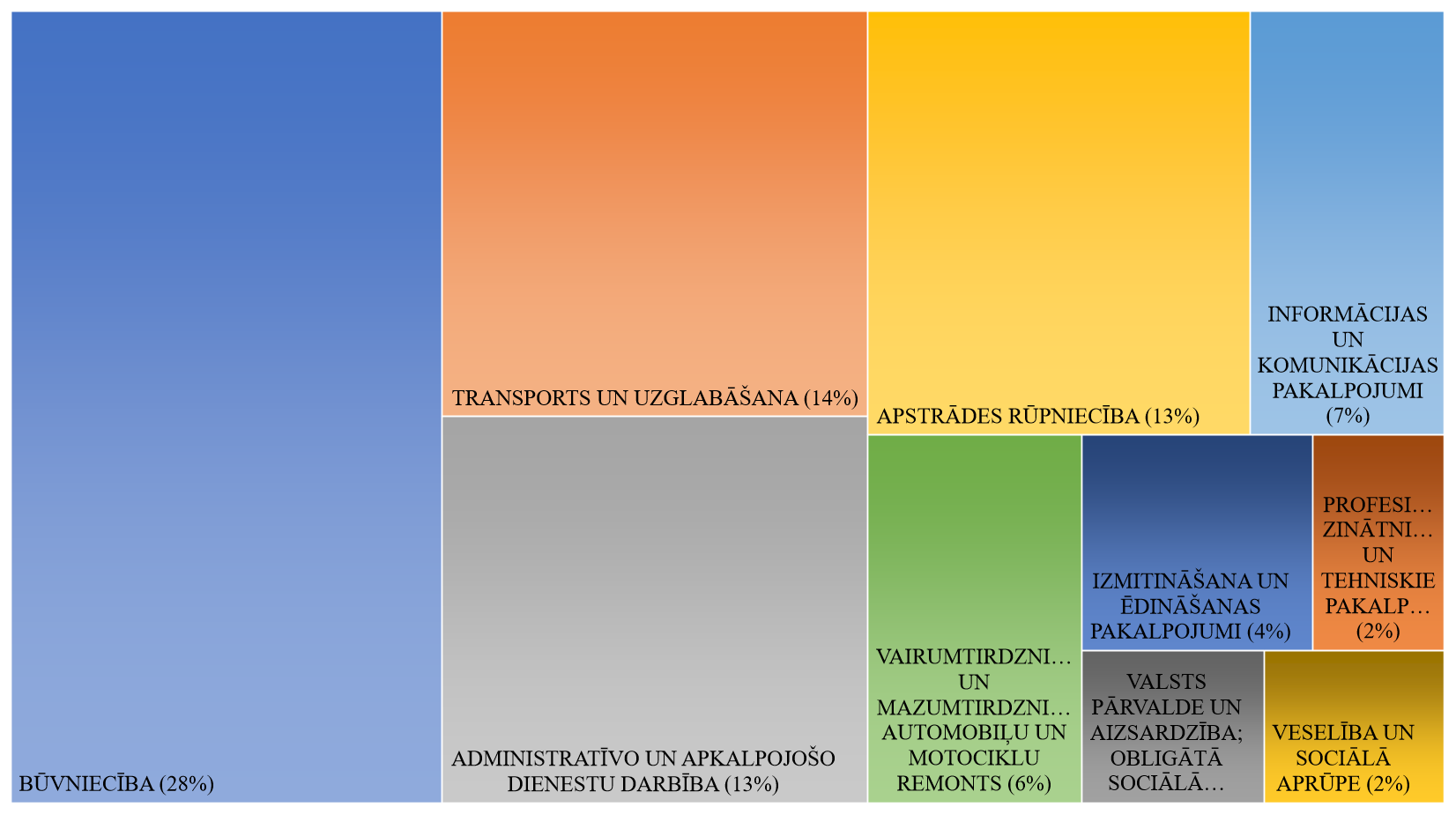 NVA 2022. gada decembra beigās brīvo darba vietu skaits sadalījumā pēc uzņēmuma nozares (lielākais skaits): Būvniecība – 6 414 (28%), Transports un uzglabāšana – 3 238 (14%), Administratīvo un apkalpojošo dienestu darbība – 3 078 (13%), Apstrādes rūpniecība – 3 049 (13%), Informācijas un komunikācijas pakalpojumi – 1 547 (7%).Visvairāk brīvo darba vietu skaits sadalījumā pēc uzņēmuma nozares (NACE 2), salīdzinot ar atbilstošo periodu pirms gada, pieaudzis Informācijas un komunikācijas pakalpojumos – informācijas ievadīšanas operators (+245), klientu apkalpošanas speciālists (+81), palīgstrādnieks (+73), klientu apkalpošanas operators (+72), programmētājs (+38); Izmitināšanas un ēdināšanas pakalpojumos – virtuves darbinieks (+595), pavāra palīgs (+56), bārmenis (+19), viesmīlis (+9), ēdināšanas uzņēmuma kasieris - pārdevējs (+5), Administratīvo un apkalpojošo dienestu darbībā – palīgstrādnieks (+240), kravas automobiļa vadītājs (+99), santehniķis (+98), remontstrādnieks (+80), elektromontieris (+75).Tabula 4.Lielākais brīvo darba vietu pieaugums gada griezumā vērojams zemas kvalifikācijas profesijās – palīgstrādnieks (+717), virtuves darbinieks (+591), remontstrādnieks (+191), būvstrādnieks (+188), ceļu būves palīgstrādnieks (+162), savukārt vidējais kvalifikācijas profesijās - kalpotāju grupā – informācijas ievadīšanas operators (+246), klientu apkalpošanas speciālists (+95), klientu apkalpošanas operators (+70), uzziņu operators (+69), transporta dispečers (+27).Tabula 5.Darba devēju aktuālās pieprasītākās profesijas 2022. gada decembra beigās (Top 10)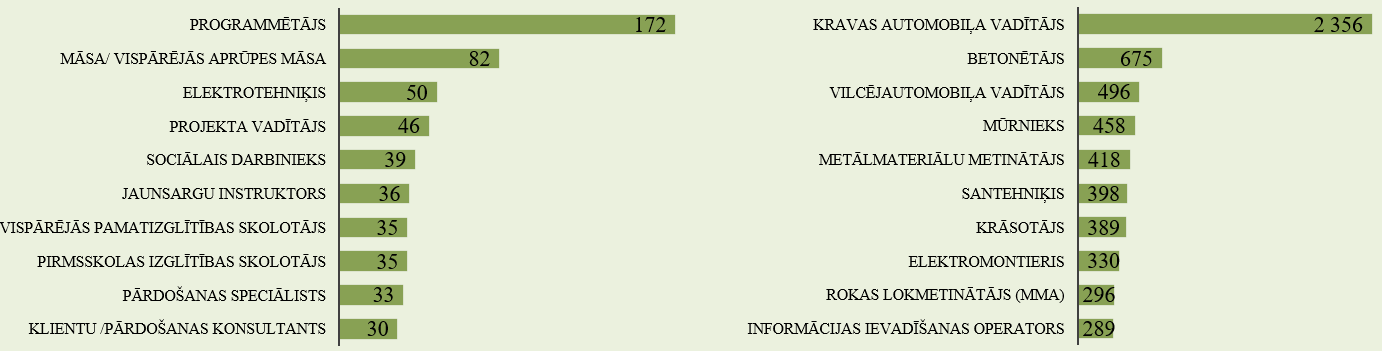 Tabula 7.TOP 5 profesijas Rīgas reģionā, kurās darba tirgus pieprasījums nesakrīt ar piedāvājumu (nav aizpildītas ilgāk par 6 mēnešiem): kravas automobiļa vadītājs (1 090), palīgstrādnieks (866), būvstrādnieks (438), informācijas ievadīšanas operators (285),  mūrnieks (283). Latgales reģionā: apmetējs (10), metāla būvkonstrukciju montētājs (7), apdares darbu strādnieks (6), celtniecības un ceļu būves mašīnu mehāniķis (4), būvgaldnieks (4). Vidzemes reģionā: kūdras ieguves palīgstrādnieks (71), ēku celtnieks (52), palīgstrādnieks (30), kravas automobiļa vadītājs (23), mežstrādnieks (16). Zemgales reģionā: palīgstrādnieks (88), ceļu būves palīgstrādnieks (59), kravas automobiļa vadītājs (32), noliktavas darbinieks (20), lauksaimniecības palīgstrādnieks (13), savukārt, 2022. gada decembra beigās Kurzemes reģionā bija 28 ilgstoši neaizpildītās (ilgāk par 6 mēneši) brīvās darbavietas – (TOP 5) ēku celtnieks (9), vilcējautomobiļa vadītājs (6), būvnieks (5), galdnieks (2), pastnieks (1).INFORMĀCIJA PAR NVA ĪSTENOTAJIEM PASĀKUMIEM UN DARBIEKĀRTOŠANĀS2022. gada 12 mēnešos dalību NVA pasākumos uzsāka/saņēma pakalpojumus (t.sk. KPP un karjeras konsultācijas) 64 150 personas (unikālās personas), kas piedalījās 106 294 aktivitātē. Attēls 20.- Datos netiek iekļauti - obligātā veselības pārbaude, ergoterapeita pakalpojums, surdotulka pakalpojums, darba vietas pielāgošana, individuālie aizsardzības līdzekļi, transporta pakalpojums un nodarbinātības uzsākšanas pabalsts Ukrainas civiliedzīvotājiem.2022. gada 12 mēnešos darbā iekārtojušies 55 905 bezdarbnieks, no kuriem 6 764 (12%) bezdarbnieki ir iekārtojušies darbā pēc kāda aktīvā NVA pasākuma pabeigšanas (izņemot KPP informatīvās dienas). Attēls 21.Attēls 22.NVA KLIENTU INTERESE PAR DARBU ĀRZEMĒSNVA klientiem, kas plāno doties darba meklējumos ārpus Latvijas, 2022. gada 12 mēnešos EURES speciālisti snieguši 322 konsultācijas. Vislielāko interesi klienti izrāda par darba iespējām Nīderlandē – 9,6% (viens cilvēks var būt interesējies par vairākām valstīm, profesijām un nozarēm). Sniegtas arī 195 konsultācijas ārvalstu klientiem, kuri izrādījuši interesi par darba iespējām Latvijā.Lielākā interese par darbu ārzemēs ir vienkāršajās profesijās (apkopēji, lauksaimniecības un fermas strādnieki, iesaiņotāji, krāvēji u.c.) – 35,1%. Vislielākā interese par darbu ārzemēs ir apstrādes rūpniecībā – 19,%.APKOPOJOŠĀ STATISTIKATabula 8.*Subsidētajā nodarbinātībā iekļauti Darbam nepieciešamo iemaņu attīstība un Pasākums noteiktām personu grupām projekts.**Apmācību pasākumos no 2017. gada līdz 2020. gadam iekļauta – Profesionālā un neformālā apmācība, savukārt no 2021. gada iekļauta – Profesionālā, neformālā un praktiskā apmācība, e-apmācība, apmācības tiešsaistes kursu platformās, attālinātā apmācība Google programmās un attālinātā apmācība Pilotprojekts.Bezdarbnieks- persona, kas pēc reģistrēšanās NVA atbilstoši Bezdarbnieku un darba meklētāju atbalsta likuma nosacījumiem ir ieguvusi bezdarbnieka statusuABI- Eiropas Sociālā fonda projekts “Atbalsts bezdarbnieku izglītībai”CSP- Centrālā statistikas pārvaldeCVVP- CV un vakanču portālsEURES- Eiropas Nodarbinātības dienestu tīklsKPP- Konkurētspējas paaugstināšanas pasākumiLR- Latvijas RepublikaNVA- Nodarbinātības valsts aģentūraNVO- Nevalstiskās organizācijasSDB- Eiropas Sociālā fonda projekts “Subsidētās darbavietas bezdarbniekiem”Attēls 1.Reģistrētā bezdarba līmenis valstī 2022. gada decembra beigās bija 6,1% (reģistrēto bezdarbnieku īpatsvars darbspējas vecumā ekonomiski aktīvo iedzīvotāju kopskaitā).Zemākais bezdarba līmenis 2022. gada decembrī reģistrēts Rīgas reģionā – 4,4%, bet augstākais bezdarba līmenis bija Latgales reģionā – 12,8%. Vidzemes reģionā bezdarba līmenis decembra beigās bija 6,5%, Kurzemes reģionā – 6,5% un Zemgales reģionā – 6,1%.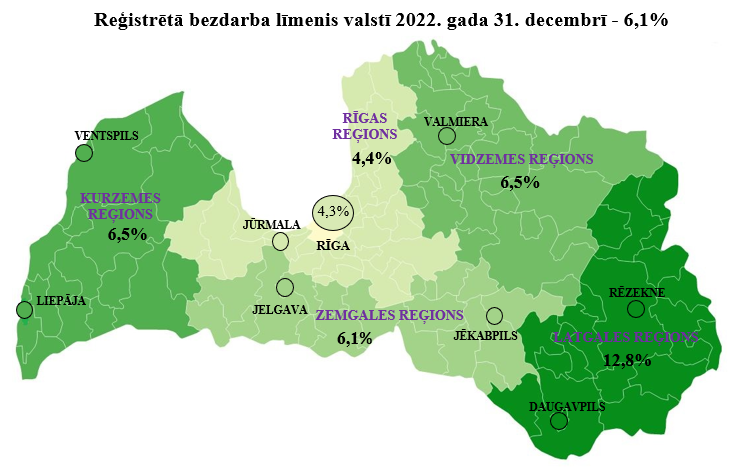 Attēls 2.Reģistrētā bezdarba līmenis reģionos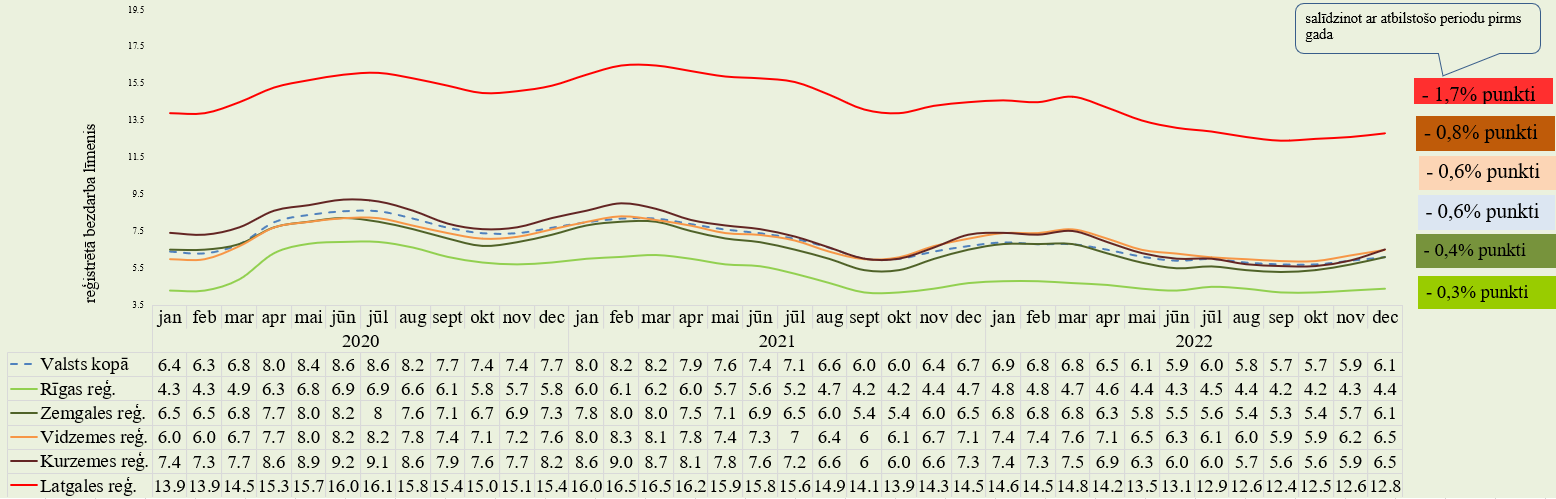 Tabula 1.Tabula 1.Tabula 1.Tabula 1.Tabula 1.Tabula 1.Tabula 1.Tabula 1.Tabula 1.Tabula 1.Tabula 1.Tabula 1.Tabula 1.Reģistrētā bezdarba līmenis mēneša beigās, %Reģistrētā bezdarba līmenis mēneša beigās, %Reģistrētā bezdarba līmenis mēneša beigās, %Reģistrētā bezdarba līmenis mēneša beigās, %Reģistrētā bezdarba līmenis mēneša beigās, %Reģistrētā bezdarba līmenis mēneša beigās, %Reģistrētā bezdarba līmenis mēneša beigās, %Reģistrētā bezdarba līmenis mēneša beigās, %Reģistrētā bezdarba līmenis mēneša beigās, %Reģistrētā bezdarba līmenis mēneša beigās, %Reģistrētā bezdarba līmenis mēneša beigās, %Reģistrētā bezdarba līmenis mēneša beigās, %Reģistrētā bezdarba līmenis mēneša beigās, %MēnešiMēnešiMēnešiMēnešiMēnešiMēnešiMēnešiMēnešiMēnešiMēnešiMēnešiMēnešiMēnešiGadiJanFebMarAprMaiJūnJūlAugSepOktNovDec20085,05,04,94,84,84,95,15,25,35,66,17,020098,39,510,711,011,311,511,812,313,214,115,116,0201016,617,117,316,716,215,615,315,014,614,314,314,3201114,514,514,413,913,212,612,111,811,611,511,511,5201211,711,811,711,3*/12,9**12,311,911,611,311,010,710,610,5201310,910,910,810,49,99,69,59,39,19,19,39,520149,89,99,89,69,18,98,68,48,28,28,38,520159,09,19,28,88,68,68,68,58,38,38,48,720169,19,29,18,88,48,38,38,17,97,98,08,420178,58,48,37,87,47,27,16,96,66,66,76,820187,07,17,06,76,46,46,46,36,16,16,26,420196,76,76,66,36,16,06,05,95,75,75,86,220206,46,36,88,08,48,68,68,27,77,47,47,720218,08,28,27,97,67,47,16,56,06,06,46,720226,96,86,6***/6,8****6,56,15,96,05,85,75,75,96,1* Reģistrētā bezdarba līmenis valstī 2012. gada aprīļa beigās bija 11,3% (bezdarbnieku īpatsvars ekonomiski aktīvo iedzīvotāju kopskaitā pirms CSP veiktā pārrēķina atbilstoši tautas skaitīšanas datiem). Valstī bezdarba līmenis salīdzinājumā ar 2012. gada martu samazinājās par 0,4 % punktiem.* Reģistrētā bezdarba līmenis valstī 2012. gada aprīļa beigās bija 11,3% (bezdarbnieku īpatsvars ekonomiski aktīvo iedzīvotāju kopskaitā pirms CSP veiktā pārrēķina atbilstoši tautas skaitīšanas datiem). Valstī bezdarba līmenis salīdzinājumā ar 2012. gada martu samazinājās par 0,4 % punktiem.* Reģistrētā bezdarba līmenis valstī 2012. gada aprīļa beigās bija 11,3% (bezdarbnieku īpatsvars ekonomiski aktīvo iedzīvotāju kopskaitā pirms CSP veiktā pārrēķina atbilstoši tautas skaitīšanas datiem). Valstī bezdarba līmenis salīdzinājumā ar 2012. gada martu samazinājās par 0,4 % punktiem.* Reģistrētā bezdarba līmenis valstī 2012. gada aprīļa beigās bija 11,3% (bezdarbnieku īpatsvars ekonomiski aktīvo iedzīvotāju kopskaitā pirms CSP veiktā pārrēķina atbilstoši tautas skaitīšanas datiem). Valstī bezdarba līmenis salīdzinājumā ar 2012. gada martu samazinājās par 0,4 % punktiem.* Reģistrētā bezdarba līmenis valstī 2012. gada aprīļa beigās bija 11,3% (bezdarbnieku īpatsvars ekonomiski aktīvo iedzīvotāju kopskaitā pirms CSP veiktā pārrēķina atbilstoši tautas skaitīšanas datiem). Valstī bezdarba līmenis salīdzinājumā ar 2012. gada martu samazinājās par 0,4 % punktiem.* Reģistrētā bezdarba līmenis valstī 2012. gada aprīļa beigās bija 11,3% (bezdarbnieku īpatsvars ekonomiski aktīvo iedzīvotāju kopskaitā pirms CSP veiktā pārrēķina atbilstoši tautas skaitīšanas datiem). Valstī bezdarba līmenis salīdzinājumā ar 2012. gada martu samazinājās par 0,4 % punktiem.* Reģistrētā bezdarba līmenis valstī 2012. gada aprīļa beigās bija 11,3% (bezdarbnieku īpatsvars ekonomiski aktīvo iedzīvotāju kopskaitā pirms CSP veiktā pārrēķina atbilstoši tautas skaitīšanas datiem). Valstī bezdarba līmenis salīdzinājumā ar 2012. gada martu samazinājās par 0,4 % punktiem.* Reģistrētā bezdarba līmenis valstī 2012. gada aprīļa beigās bija 11,3% (bezdarbnieku īpatsvars ekonomiski aktīvo iedzīvotāju kopskaitā pirms CSP veiktā pārrēķina atbilstoši tautas skaitīšanas datiem). Valstī bezdarba līmenis salīdzinājumā ar 2012. gada martu samazinājās par 0,4 % punktiem.* Reģistrētā bezdarba līmenis valstī 2012. gada aprīļa beigās bija 11,3% (bezdarbnieku īpatsvars ekonomiski aktīvo iedzīvotāju kopskaitā pirms CSP veiktā pārrēķina atbilstoši tautas skaitīšanas datiem). Valstī bezdarba līmenis salīdzinājumā ar 2012. gada martu samazinājās par 0,4 % punktiem.* Reģistrētā bezdarba līmenis valstī 2012. gada aprīļa beigās bija 11,3% (bezdarbnieku īpatsvars ekonomiski aktīvo iedzīvotāju kopskaitā pirms CSP veiktā pārrēķina atbilstoši tautas skaitīšanas datiem). Valstī bezdarba līmenis salīdzinājumā ar 2012. gada martu samazinājās par 0,4 % punktiem.* Reģistrētā bezdarba līmenis valstī 2012. gada aprīļa beigās bija 11,3% (bezdarbnieku īpatsvars ekonomiski aktīvo iedzīvotāju kopskaitā pirms CSP veiktā pārrēķina atbilstoši tautas skaitīšanas datiem). Valstī bezdarba līmenis salīdzinājumā ar 2012. gada martu samazinājās par 0,4 % punktiem.* Reģistrētā bezdarba līmenis valstī 2012. gada aprīļa beigās bija 11,3% (bezdarbnieku īpatsvars ekonomiski aktīvo iedzīvotāju kopskaitā pirms CSP veiktā pārrēķina atbilstoši tautas skaitīšanas datiem). Valstī bezdarba līmenis salīdzinājumā ar 2012. gada martu samazinājās par 0,4 % punktiem.* Reģistrētā bezdarba līmenis valstī 2012. gada aprīļa beigās bija 11,3% (bezdarbnieku īpatsvars ekonomiski aktīvo iedzīvotāju kopskaitā pirms CSP veiktā pārrēķina atbilstoši tautas skaitīšanas datiem). Valstī bezdarba līmenis salīdzinājumā ar 2012. gada martu samazinājās par 0,4 % punktiem.** Ņemot vērā aktualizēto ekonomiski aktīvo iedzīvotāju skaitu, bezdarba līmenis 2012. gada aprīļa beigās ir 12,9%, kas ir par 1,6 % punktiem augstāks, nekā rēķinot pēc iepriekš izmantotā ekonomiski aktīvo iedzīvotāju skaita. CSP aktualizētais ekonomiski aktīvo iedzīvotāju skaits tiks izmantots bezdarba līmeņa aprēķināšanai 2012. gada aprīlī un turpmākos mēnešos.** Ņemot vērā aktualizēto ekonomiski aktīvo iedzīvotāju skaitu, bezdarba līmenis 2012. gada aprīļa beigās ir 12,9%, kas ir par 1,6 % punktiem augstāks, nekā rēķinot pēc iepriekš izmantotā ekonomiski aktīvo iedzīvotāju skaita. CSP aktualizētais ekonomiski aktīvo iedzīvotāju skaits tiks izmantots bezdarba līmeņa aprēķināšanai 2012. gada aprīlī un turpmākos mēnešos.** Ņemot vērā aktualizēto ekonomiski aktīvo iedzīvotāju skaitu, bezdarba līmenis 2012. gada aprīļa beigās ir 12,9%, kas ir par 1,6 % punktiem augstāks, nekā rēķinot pēc iepriekš izmantotā ekonomiski aktīvo iedzīvotāju skaita. CSP aktualizētais ekonomiski aktīvo iedzīvotāju skaits tiks izmantots bezdarba līmeņa aprēķināšanai 2012. gada aprīlī un turpmākos mēnešos.** Ņemot vērā aktualizēto ekonomiski aktīvo iedzīvotāju skaitu, bezdarba līmenis 2012. gada aprīļa beigās ir 12,9%, kas ir par 1,6 % punktiem augstāks, nekā rēķinot pēc iepriekš izmantotā ekonomiski aktīvo iedzīvotāju skaita. CSP aktualizētais ekonomiski aktīvo iedzīvotāju skaits tiks izmantots bezdarba līmeņa aprēķināšanai 2012. gada aprīlī un turpmākos mēnešos.** Ņemot vērā aktualizēto ekonomiski aktīvo iedzīvotāju skaitu, bezdarba līmenis 2012. gada aprīļa beigās ir 12,9%, kas ir par 1,6 % punktiem augstāks, nekā rēķinot pēc iepriekš izmantotā ekonomiski aktīvo iedzīvotāju skaita. CSP aktualizētais ekonomiski aktīvo iedzīvotāju skaits tiks izmantots bezdarba līmeņa aprēķināšanai 2012. gada aprīlī un turpmākos mēnešos.** Ņemot vērā aktualizēto ekonomiski aktīvo iedzīvotāju skaitu, bezdarba līmenis 2012. gada aprīļa beigās ir 12,9%, kas ir par 1,6 % punktiem augstāks, nekā rēķinot pēc iepriekš izmantotā ekonomiski aktīvo iedzīvotāju skaita. CSP aktualizētais ekonomiski aktīvo iedzīvotāju skaits tiks izmantots bezdarba līmeņa aprēķināšanai 2012. gada aprīlī un turpmākos mēnešos.** Ņemot vērā aktualizēto ekonomiski aktīvo iedzīvotāju skaitu, bezdarba līmenis 2012. gada aprīļa beigās ir 12,9%, kas ir par 1,6 % punktiem augstāks, nekā rēķinot pēc iepriekš izmantotā ekonomiski aktīvo iedzīvotāju skaita. CSP aktualizētais ekonomiski aktīvo iedzīvotāju skaits tiks izmantots bezdarba līmeņa aprēķināšanai 2012. gada aprīlī un turpmākos mēnešos.** Ņemot vērā aktualizēto ekonomiski aktīvo iedzīvotāju skaitu, bezdarba līmenis 2012. gada aprīļa beigās ir 12,9%, kas ir par 1,6 % punktiem augstāks, nekā rēķinot pēc iepriekš izmantotā ekonomiski aktīvo iedzīvotāju skaita. CSP aktualizētais ekonomiski aktīvo iedzīvotāju skaits tiks izmantots bezdarba līmeņa aprēķināšanai 2012. gada aprīlī un turpmākos mēnešos.** Ņemot vērā aktualizēto ekonomiski aktīvo iedzīvotāju skaitu, bezdarba līmenis 2012. gada aprīļa beigās ir 12,9%, kas ir par 1,6 % punktiem augstāks, nekā rēķinot pēc iepriekš izmantotā ekonomiski aktīvo iedzīvotāju skaita. CSP aktualizētais ekonomiski aktīvo iedzīvotāju skaits tiks izmantots bezdarba līmeņa aprēķināšanai 2012. gada aprīlī un turpmākos mēnešos.** Ņemot vērā aktualizēto ekonomiski aktīvo iedzīvotāju skaitu, bezdarba līmenis 2012. gada aprīļa beigās ir 12,9%, kas ir par 1,6 % punktiem augstāks, nekā rēķinot pēc iepriekš izmantotā ekonomiski aktīvo iedzīvotāju skaita. CSP aktualizētais ekonomiski aktīvo iedzīvotāju skaits tiks izmantots bezdarba līmeņa aprēķināšanai 2012. gada aprīlī un turpmākos mēnešos.** Ņemot vērā aktualizēto ekonomiski aktīvo iedzīvotāju skaitu, bezdarba līmenis 2012. gada aprīļa beigās ir 12,9%, kas ir par 1,6 % punktiem augstāks, nekā rēķinot pēc iepriekš izmantotā ekonomiski aktīvo iedzīvotāju skaita. CSP aktualizētais ekonomiski aktīvo iedzīvotāju skaits tiks izmantots bezdarba līmeņa aprēķināšanai 2012. gada aprīlī un turpmākos mēnešos.** Ņemot vērā aktualizēto ekonomiski aktīvo iedzīvotāju skaitu, bezdarba līmenis 2012. gada aprīļa beigās ir 12,9%, kas ir par 1,6 % punktiem augstāks, nekā rēķinot pēc iepriekš izmantotā ekonomiski aktīvo iedzīvotāju skaita. CSP aktualizētais ekonomiski aktīvo iedzīvotāju skaits tiks izmantots bezdarba līmeņa aprēķināšanai 2012. gada aprīlī un turpmākos mēnešos.** Ņemot vērā aktualizēto ekonomiski aktīvo iedzīvotāju skaitu, bezdarba līmenis 2012. gada aprīļa beigās ir 12,9%, kas ir par 1,6 % punktiem augstāks, nekā rēķinot pēc iepriekš izmantotā ekonomiski aktīvo iedzīvotāju skaita. CSP aktualizētais ekonomiski aktīvo iedzīvotāju skaits tiks izmantots bezdarba līmeņa aprēķināšanai 2012. gada aprīlī un turpmākos mēnešos.*** Reģistrētā bezdarba līmenis valstī 2022. gada marta beigās bija 6,6% (bezdarbnieku īpatsvars ekonomiski aktīvo iedzīvotāju kopskaitā pirms CSP veiktā pārrēķina). Valstī bezdarba līmenis salīdzinājumā ar 2022. gada februāri samazinājās par 0,2% punktiem.*** Reģistrētā bezdarba līmenis valstī 2022. gada marta beigās bija 6,6% (bezdarbnieku īpatsvars ekonomiski aktīvo iedzīvotāju kopskaitā pirms CSP veiktā pārrēķina). Valstī bezdarba līmenis salīdzinājumā ar 2022. gada februāri samazinājās par 0,2% punktiem.*** Reģistrētā bezdarba līmenis valstī 2022. gada marta beigās bija 6,6% (bezdarbnieku īpatsvars ekonomiski aktīvo iedzīvotāju kopskaitā pirms CSP veiktā pārrēķina). Valstī bezdarba līmenis salīdzinājumā ar 2022. gada februāri samazinājās par 0,2% punktiem.*** Reģistrētā bezdarba līmenis valstī 2022. gada marta beigās bija 6,6% (bezdarbnieku īpatsvars ekonomiski aktīvo iedzīvotāju kopskaitā pirms CSP veiktā pārrēķina). Valstī bezdarba līmenis salīdzinājumā ar 2022. gada februāri samazinājās par 0,2% punktiem.*** Reģistrētā bezdarba līmenis valstī 2022. gada marta beigās bija 6,6% (bezdarbnieku īpatsvars ekonomiski aktīvo iedzīvotāju kopskaitā pirms CSP veiktā pārrēķina). Valstī bezdarba līmenis salīdzinājumā ar 2022. gada februāri samazinājās par 0,2% punktiem.*** Reģistrētā bezdarba līmenis valstī 2022. gada marta beigās bija 6,6% (bezdarbnieku īpatsvars ekonomiski aktīvo iedzīvotāju kopskaitā pirms CSP veiktā pārrēķina). Valstī bezdarba līmenis salīdzinājumā ar 2022. gada februāri samazinājās par 0,2% punktiem.*** Reģistrētā bezdarba līmenis valstī 2022. gada marta beigās bija 6,6% (bezdarbnieku īpatsvars ekonomiski aktīvo iedzīvotāju kopskaitā pirms CSP veiktā pārrēķina). Valstī bezdarba līmenis salīdzinājumā ar 2022. gada februāri samazinājās par 0,2% punktiem.*** Reģistrētā bezdarba līmenis valstī 2022. gada marta beigās bija 6,6% (bezdarbnieku īpatsvars ekonomiski aktīvo iedzīvotāju kopskaitā pirms CSP veiktā pārrēķina). Valstī bezdarba līmenis salīdzinājumā ar 2022. gada februāri samazinājās par 0,2% punktiem.*** Reģistrētā bezdarba līmenis valstī 2022. gada marta beigās bija 6,6% (bezdarbnieku īpatsvars ekonomiski aktīvo iedzīvotāju kopskaitā pirms CSP veiktā pārrēķina). Valstī bezdarba līmenis salīdzinājumā ar 2022. gada februāri samazinājās par 0,2% punktiem.*** Reģistrētā bezdarba līmenis valstī 2022. gada marta beigās bija 6,6% (bezdarbnieku īpatsvars ekonomiski aktīvo iedzīvotāju kopskaitā pirms CSP veiktā pārrēķina). Valstī bezdarba līmenis salīdzinājumā ar 2022. gada februāri samazinājās par 0,2% punktiem.*** Reģistrētā bezdarba līmenis valstī 2022. gada marta beigās bija 6,6% (bezdarbnieku īpatsvars ekonomiski aktīvo iedzīvotāju kopskaitā pirms CSP veiktā pārrēķina). Valstī bezdarba līmenis salīdzinājumā ar 2022. gada februāri samazinājās par 0,2% punktiem.*** Reģistrētā bezdarba līmenis valstī 2022. gada marta beigās bija 6,6% (bezdarbnieku īpatsvars ekonomiski aktīvo iedzīvotāju kopskaitā pirms CSP veiktā pārrēķina). Valstī bezdarba līmenis salīdzinājumā ar 2022. gada februāri samazinājās par 0,2% punktiem.*** Reģistrētā bezdarba līmenis valstī 2022. gada marta beigās bija 6,6% (bezdarbnieku īpatsvars ekonomiski aktīvo iedzīvotāju kopskaitā pirms CSP veiktā pārrēķina). Valstī bezdarba līmenis salīdzinājumā ar 2022. gada februāri samazinājās par 0,2% punktiem.**** Ņemot vērā aktualizēto ekonomiski aktīvo iedzīvotāju skaitu, bezdarba līmenis 2022. gada marta beigās ir 6,8%, kas ir par 0,2 % punktiem augstāks, nekā rēķinot pēc iepriekš izmantotā ekonomiski aktīvo iedzīvotāju skaita. CSP aktualizētais ekonomiski aktīvo iedzīvotāju skaits tiks izmantots bezdarba līmeņa aprēķināšanai 2022. gada martā un turpmākos mēnešos.**** Ņemot vērā aktualizēto ekonomiski aktīvo iedzīvotāju skaitu, bezdarba līmenis 2022. gada marta beigās ir 6,8%, kas ir par 0,2 % punktiem augstāks, nekā rēķinot pēc iepriekš izmantotā ekonomiski aktīvo iedzīvotāju skaita. CSP aktualizētais ekonomiski aktīvo iedzīvotāju skaits tiks izmantots bezdarba līmeņa aprēķināšanai 2022. gada martā un turpmākos mēnešos.**** Ņemot vērā aktualizēto ekonomiski aktīvo iedzīvotāju skaitu, bezdarba līmenis 2022. gada marta beigās ir 6,8%, kas ir par 0,2 % punktiem augstāks, nekā rēķinot pēc iepriekš izmantotā ekonomiski aktīvo iedzīvotāju skaita. CSP aktualizētais ekonomiski aktīvo iedzīvotāju skaits tiks izmantots bezdarba līmeņa aprēķināšanai 2022. gada martā un turpmākos mēnešos.**** Ņemot vērā aktualizēto ekonomiski aktīvo iedzīvotāju skaitu, bezdarba līmenis 2022. gada marta beigās ir 6,8%, kas ir par 0,2 % punktiem augstāks, nekā rēķinot pēc iepriekš izmantotā ekonomiski aktīvo iedzīvotāju skaita. CSP aktualizētais ekonomiski aktīvo iedzīvotāju skaits tiks izmantots bezdarba līmeņa aprēķināšanai 2022. gada martā un turpmākos mēnešos.**** Ņemot vērā aktualizēto ekonomiski aktīvo iedzīvotāju skaitu, bezdarba līmenis 2022. gada marta beigās ir 6,8%, kas ir par 0,2 % punktiem augstāks, nekā rēķinot pēc iepriekš izmantotā ekonomiski aktīvo iedzīvotāju skaita. CSP aktualizētais ekonomiski aktīvo iedzīvotāju skaits tiks izmantots bezdarba līmeņa aprēķināšanai 2022. gada martā un turpmākos mēnešos.**** Ņemot vērā aktualizēto ekonomiski aktīvo iedzīvotāju skaitu, bezdarba līmenis 2022. gada marta beigās ir 6,8%, kas ir par 0,2 % punktiem augstāks, nekā rēķinot pēc iepriekš izmantotā ekonomiski aktīvo iedzīvotāju skaita. CSP aktualizētais ekonomiski aktīvo iedzīvotāju skaits tiks izmantots bezdarba līmeņa aprēķināšanai 2022. gada martā un turpmākos mēnešos.**** Ņemot vērā aktualizēto ekonomiski aktīvo iedzīvotāju skaitu, bezdarba līmenis 2022. gada marta beigās ir 6,8%, kas ir par 0,2 % punktiem augstāks, nekā rēķinot pēc iepriekš izmantotā ekonomiski aktīvo iedzīvotāju skaita. CSP aktualizētais ekonomiski aktīvo iedzīvotāju skaits tiks izmantots bezdarba līmeņa aprēķināšanai 2022. gada martā un turpmākos mēnešos.**** Ņemot vērā aktualizēto ekonomiski aktīvo iedzīvotāju skaitu, bezdarba līmenis 2022. gada marta beigās ir 6,8%, kas ir par 0,2 % punktiem augstāks, nekā rēķinot pēc iepriekš izmantotā ekonomiski aktīvo iedzīvotāju skaita. CSP aktualizētais ekonomiski aktīvo iedzīvotāju skaits tiks izmantots bezdarba līmeņa aprēķināšanai 2022. gada martā un turpmākos mēnešos.**** Ņemot vērā aktualizēto ekonomiski aktīvo iedzīvotāju skaitu, bezdarba līmenis 2022. gada marta beigās ir 6,8%, kas ir par 0,2 % punktiem augstāks, nekā rēķinot pēc iepriekš izmantotā ekonomiski aktīvo iedzīvotāju skaita. CSP aktualizētais ekonomiski aktīvo iedzīvotāju skaits tiks izmantots bezdarba līmeņa aprēķināšanai 2022. gada martā un turpmākos mēnešos.**** Ņemot vērā aktualizēto ekonomiski aktīvo iedzīvotāju skaitu, bezdarba līmenis 2022. gada marta beigās ir 6,8%, kas ir par 0,2 % punktiem augstāks, nekā rēķinot pēc iepriekš izmantotā ekonomiski aktīvo iedzīvotāju skaita. CSP aktualizētais ekonomiski aktīvo iedzīvotāju skaits tiks izmantots bezdarba līmeņa aprēķināšanai 2022. gada martā un turpmākos mēnešos.**** Ņemot vērā aktualizēto ekonomiski aktīvo iedzīvotāju skaitu, bezdarba līmenis 2022. gada marta beigās ir 6,8%, kas ir par 0,2 % punktiem augstāks, nekā rēķinot pēc iepriekš izmantotā ekonomiski aktīvo iedzīvotāju skaita. CSP aktualizētais ekonomiski aktīvo iedzīvotāju skaits tiks izmantots bezdarba līmeņa aprēķināšanai 2022. gada martā un turpmākos mēnešos.**** Ņemot vērā aktualizēto ekonomiski aktīvo iedzīvotāju skaitu, bezdarba līmenis 2022. gada marta beigās ir 6,8%, kas ir par 0,2 % punktiem augstāks, nekā rēķinot pēc iepriekš izmantotā ekonomiski aktīvo iedzīvotāju skaita. CSP aktualizētais ekonomiski aktīvo iedzīvotāju skaits tiks izmantots bezdarba līmeņa aprēķināšanai 2022. gada martā un turpmākos mēnešos.**** Ņemot vērā aktualizēto ekonomiski aktīvo iedzīvotāju skaitu, bezdarba līmenis 2022. gada marta beigās ir 6,8%, kas ir par 0,2 % punktiem augstāks, nekā rēķinot pēc iepriekš izmantotā ekonomiski aktīvo iedzīvotāju skaita. CSP aktualizētais ekonomiski aktīvo iedzīvotāju skaits tiks izmantots bezdarba līmeņa aprēķināšanai 2022. gada martā un turpmākos mēnešos.Tabula 2.Tabula 2.Tabula 2.Tabula 2.Tabula 2.Tabula 2.Tabula 2.Tabula 2.Tabula 2.Tabula 2.Tabula 2.Tabula 2.Tabula 2.Bezdarbnieku skaits (uz mēneša beigām)Bezdarbnieku skaits (uz mēneša beigām)Bezdarbnieku skaits (uz mēneša beigām)Bezdarbnieku skaits (uz mēneša beigām)Bezdarbnieku skaits (uz mēneša beigām)Bezdarbnieku skaits (uz mēneša beigām)Bezdarbnieku skaits (uz mēneša beigām)Bezdarbnieku skaits (uz mēneša beigām)Bezdarbnieku skaits (uz mēneša beigām)Bezdarbnieku skaits (uz mēneša beigām)Bezdarbnieku skaits (uz mēneša beigām)Bezdarbnieku skaits (uz mēneša beigām)Bezdarbnieku skaits (uz mēneša beigām)MēnešiMēnešiMēnešiMēnešiMēnešiMēnešiMēnešiMēnešiMēnešiMēnešiMēnešiMēnešiMēnešiGadiJanFebMarAprMaiJūnJūlAugSepOktNovDec200853 32553 42952 80652 89752 21354 01255 43656 33357 64461 04967 06576 435200990 436103 731116 768123 127126 595129 269132 519137 586147 754157 897169 236179 2352010186 295192 032194 253189 881183 476176 879173 301169 676165 386162 497161 816162 4632011164 551164 880163 454157 857149 600142 428137 638134 175131 659130 541130 240130 2962012132 575133 413132 158127 783121 994117 606114 689111 542108 322105 670104 414104 0522013107 488107 687107 063102 76097 76994 75492 97591 20289 43589 61691 61993 321201496 76297 73696 49692 01087 78085 29683 16380 93879 10479 18379 86982 027201586 24687 87386 60482 83380 56780 68880 67179 82578 55778 05279 15381 780201685 45286 58185 41482 26879 09278 16477 42575 66474 35774 05375 34878 357201780 01679 15276 43171 70568 43966 70865 55463 71761 46161 01461 53863 121201865 13665 28264 63161 88259 54859 11958 88858 05156 73456 72657 45559 588201961 95162 47761 24458 18856 10555 75055 37354 39052 59552 65153 78357 808202058 83258 24761 92672 91776 44078 26677 99875 01370 30667 12467 51869 605202172 61274 49474 23271 37668 76567 30764 39259 04054 52454 04257 53660 774202262 27061 81360 19957 22353 82552 25752 76651 52750 19450 27851 60653 536Attēls 3.Piešķirts-noņemts statuss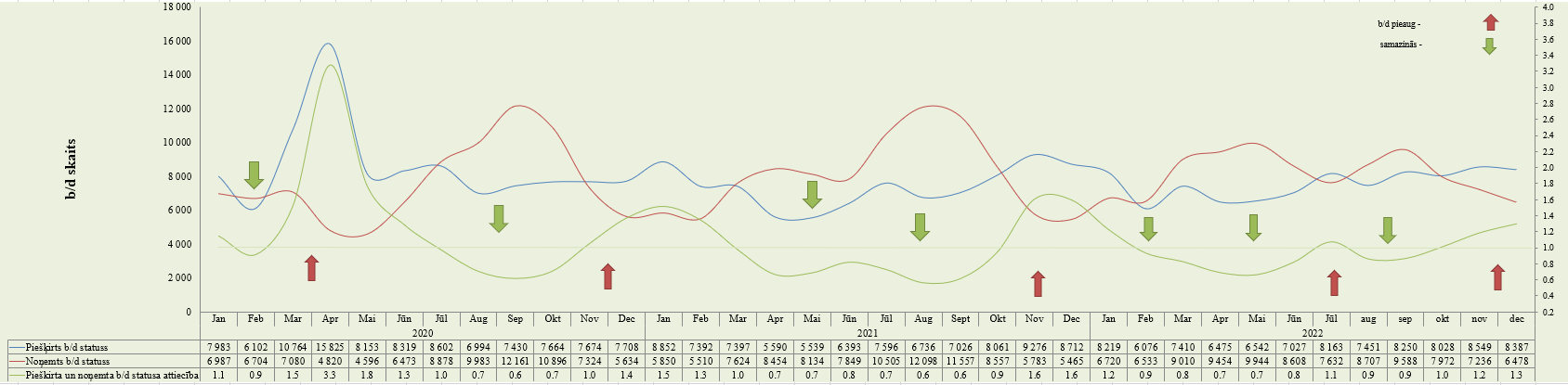 Attēls 4.Piešķirts bezdarbnieka statuss pārskata periodā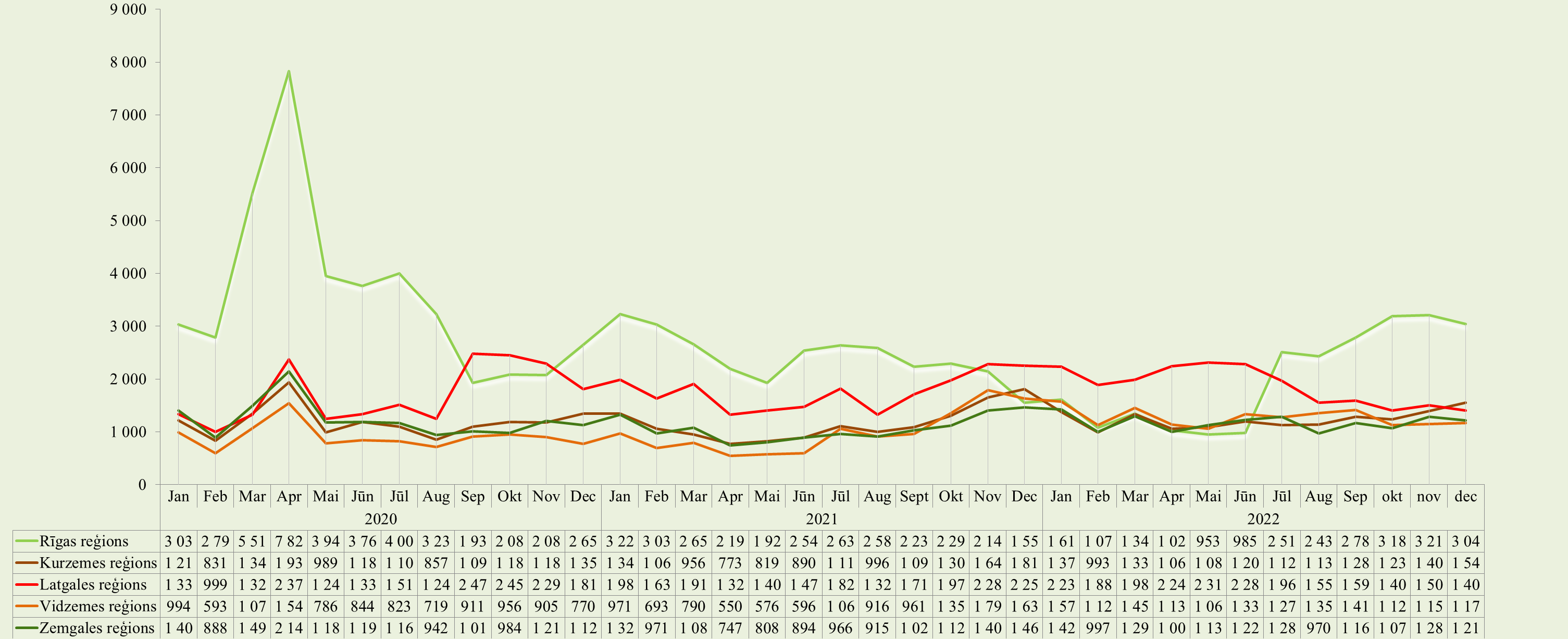 Attēls 5.E-iesniegumu skaits statusa iegūšanai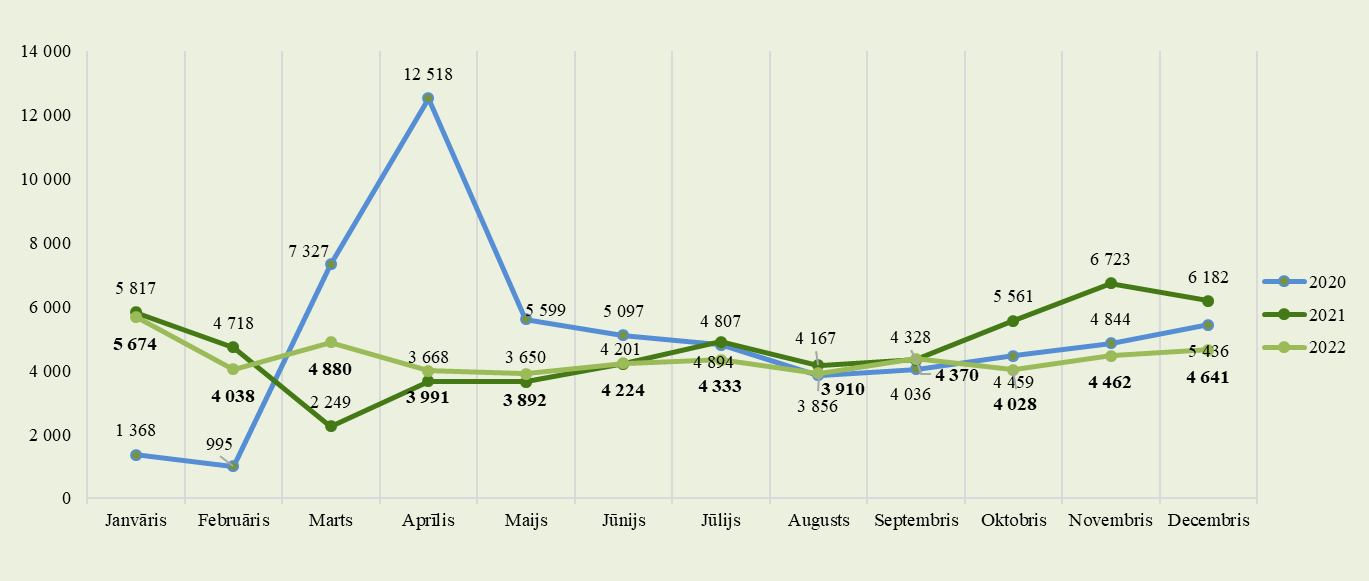 Attēls 6.Mēneša beigās reģistrēto bezdarbnieku skaits sadalījumā pēc bezdarba ilguma un vīriešu īpatsvars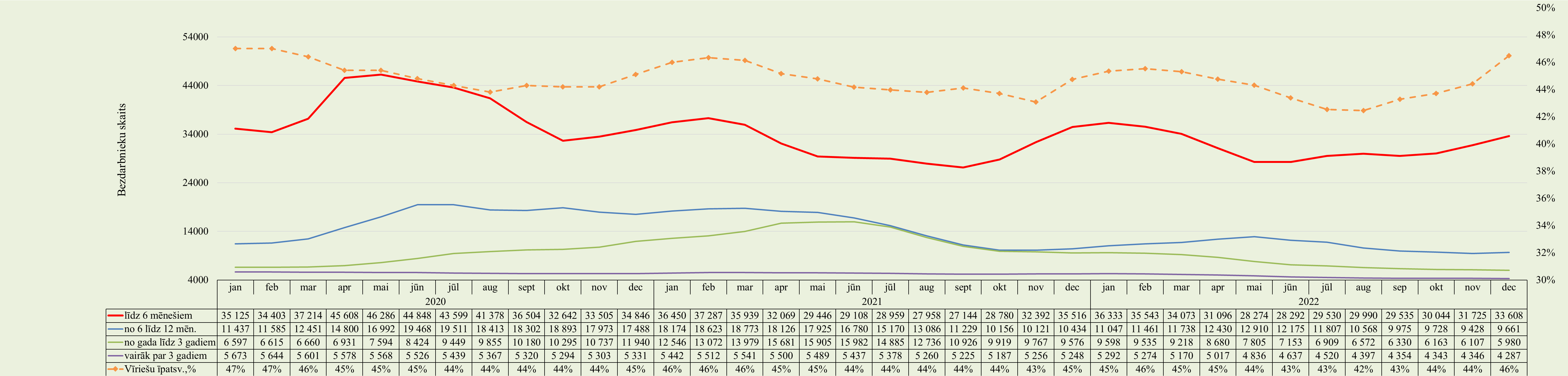 Attēls 7.Vidējais bezdarba ilgums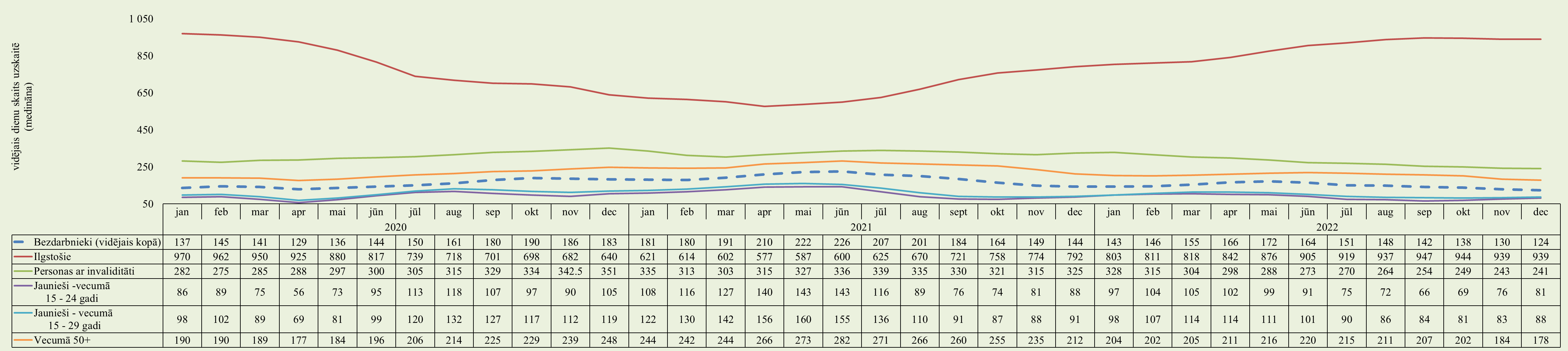 Attēls 8.Reģistrēto bezdarbnieku skaits sadalījumā pa profesijām pēc pēdējās nodarbošanās 2022. gada decembra beigās (lielākais skaits): palīgstrādnieks - 3 195 (6%), mazumtirdzniecības veikala pārdevējs – 1 486 (3%),  apkopējs – 1 483 (3%). Salīdzinot ar atbilstošo periodu pirms gada, lielākais pieaugums vērojams bezdarbnieku skaitā, kam pēdējā nodarbošanās (profesija) bija kokapstrādes iekārtu operators – 163,  ceha strādnieks – 62,  galdnieks – 37, saeimas deputāts – 35,  ēku celtnieks – 29, autokrāvēja vadītājs - 28, savukārt lielākais samazinājums bezdarbnieku skaitā, sadalījumā pēc pēdējās nodarbošanās: mazumtirdzniecības veikala pārdevējs – 570,  apkopējs – 441, pārdevējs konsultants – 294,  pavārs – 243, pirmsskolas izglītības skolotājs – 140.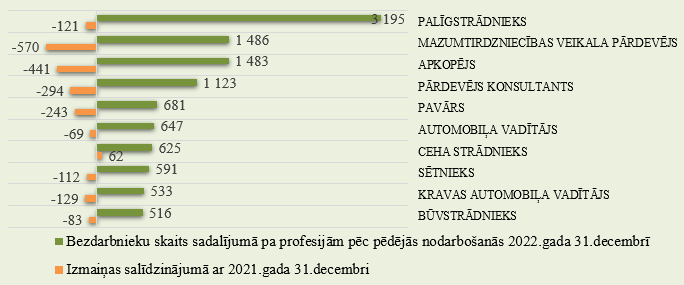 Reģistrēto bezdarbnieku skaits sadalījumā pa profesijām pēc pēdējās nodarbošanās 2022. gada decembra beigās (lielākais skaits): palīgstrādnieks - 3 195 (6%), mazumtirdzniecības veikala pārdevējs – 1 486 (3%),  apkopējs – 1 483 (3%). Salīdzinot ar atbilstošo periodu pirms gada, lielākais pieaugums vērojams bezdarbnieku skaitā, kam pēdējā nodarbošanās (profesija) bija kokapstrādes iekārtu operators – 163,  ceha strādnieks – 62,  galdnieks – 37, saeimas deputāts – 35,  ēku celtnieks – 29, autokrāvēja vadītājs - 28, savukārt lielākais samazinājums bezdarbnieku skaitā, sadalījumā pēc pēdējās nodarbošanās: mazumtirdzniecības veikala pārdevējs – 570,  apkopējs – 441, pārdevējs konsultants – 294,  pavārs – 243, pirmsskolas izglītības skolotājs – 140.     Attēls 9.Bezdarbnieki sadalījumā pēc iegūtās izglītības (% uz perioda beigām)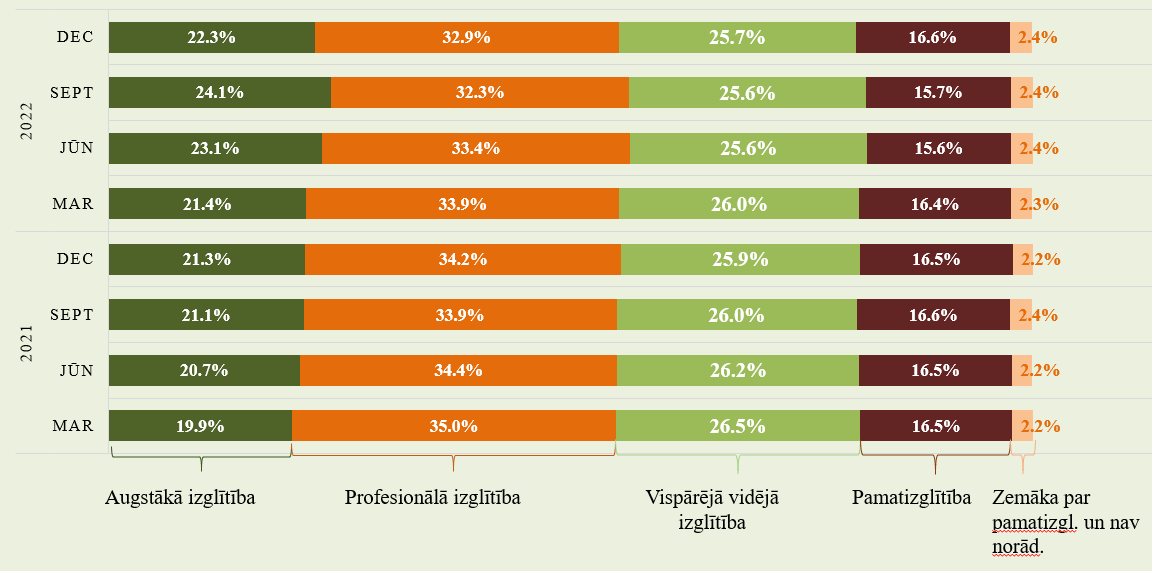 Tabula 3.       Dalījumā pa vecuma grupām 2022. gada decembra beigās lielāko reģistrēto bezdarbnieku skaitu veidoja bezdarbnieki vecumā no 50 gadi un vairāk – 21 039, kas ir 39,3% no kopējā reģistrēto bezdarbnieku skaita, 12 098 (22,6%) – bezdarbnieki vecumā no 35 līdz 44 gadiem, 10 663 (19,9%) – bezdarbnieki vecumā no 25 līdz 34 gadiem.       Salīdzinot ar attiecīgo periodu pirms gada, absolūtos skaitļos bezdarbnieku skaita samazinājums vērojams visās mērķgrupās, izņemot jauniešu (15 – 24 gadi) grupā, kur ir 0,1% pieaugums un grupā “Personas pēc atbrīvošanas no ieslodzījuma”, kur ir 57,6% pieaugums. Lielākais samazinājums vērojams ilgstošo bezdarbnieku mērķgrupā.Attēls 10.Attēls 10.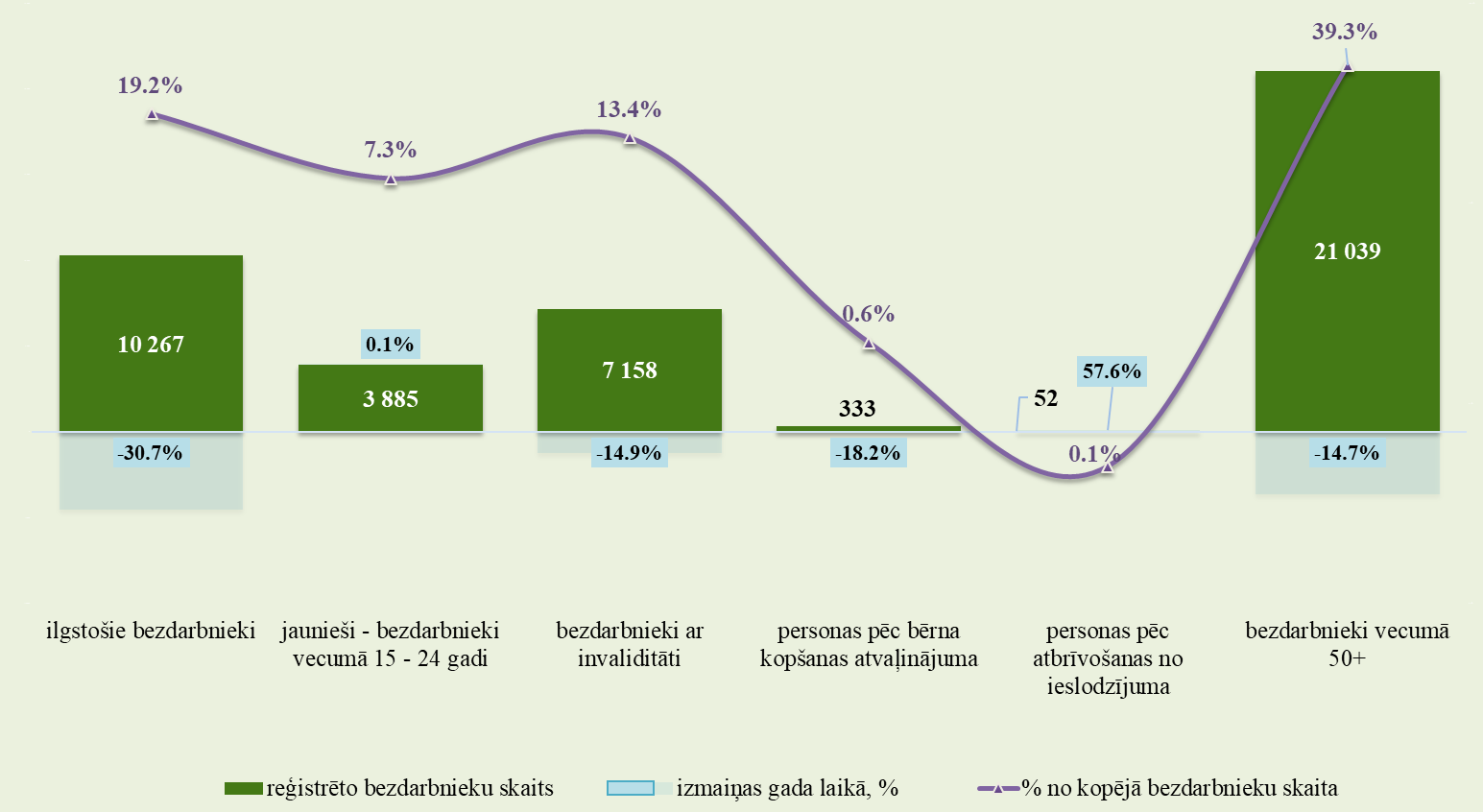 Pārskata perioda beigās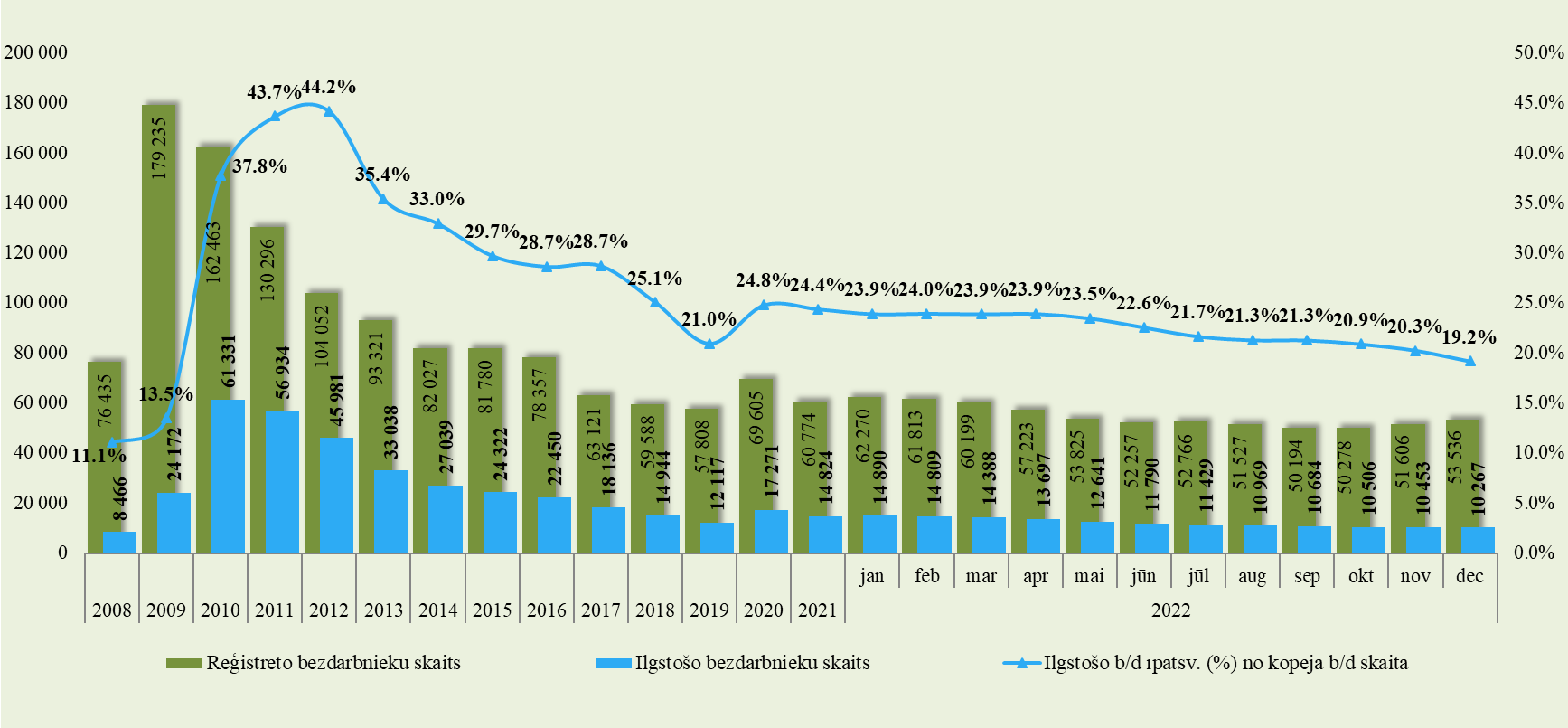        Salīdzinot ar 2021. gada atbilstošo periodu, ilgstošo bezdarbnieku skaits samazinājies kopā par 4 557 personām jeb 30,7%. Ilgstošo bezdarbnieku skaitā visos reģionos vērojams samazinājums – Kurzemes (-43,7%),  Rīgas (-33,8%), Vidzemes (-33,8%), Zemgales (-35,7%) un Latgales  reģionā (-26,1%).       2022. gada 12 mēnešos darbā iekārtojušies 4 435 ilgstošie bezdarbnieki, no kuriem 2 523 (56,9%) ilgstošie bezdarbnieki ir iekārtojušies darbā pēc kāda aktīvā NVA pasākuma pabeigšanas (izņemot KPP informatīvās dienas).Ilgstošo bezdarbnieku īpatsvars reģionos no kopējā bezdarbnieku skaita reģionā (31.12.2022.)       Salīdzinot ar 2021. gada atbilstošo periodu, ilgstošo bezdarbnieku skaits samazinājies kopā par 4 557 personām jeb 30,7%. Ilgstošo bezdarbnieku skaitā visos reģionos vērojams samazinājums – Kurzemes (-43,7%),  Rīgas (-33,8%), Vidzemes (-33,8%), Zemgales (-35,7%) un Latgales  reģionā (-26,1%).       2022. gada 12 mēnešos darbā iekārtojušies 4 435 ilgstošie bezdarbnieki, no kuriem 2 523 (56,9%) ilgstošie bezdarbnieki ir iekārtojušies darbā pēc kāda aktīvā NVA pasākuma pabeigšanas (izņemot KPP informatīvās dienas).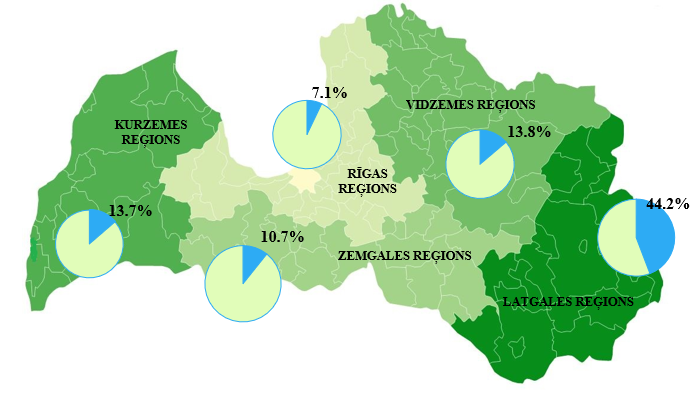 Pārskata perioda beigās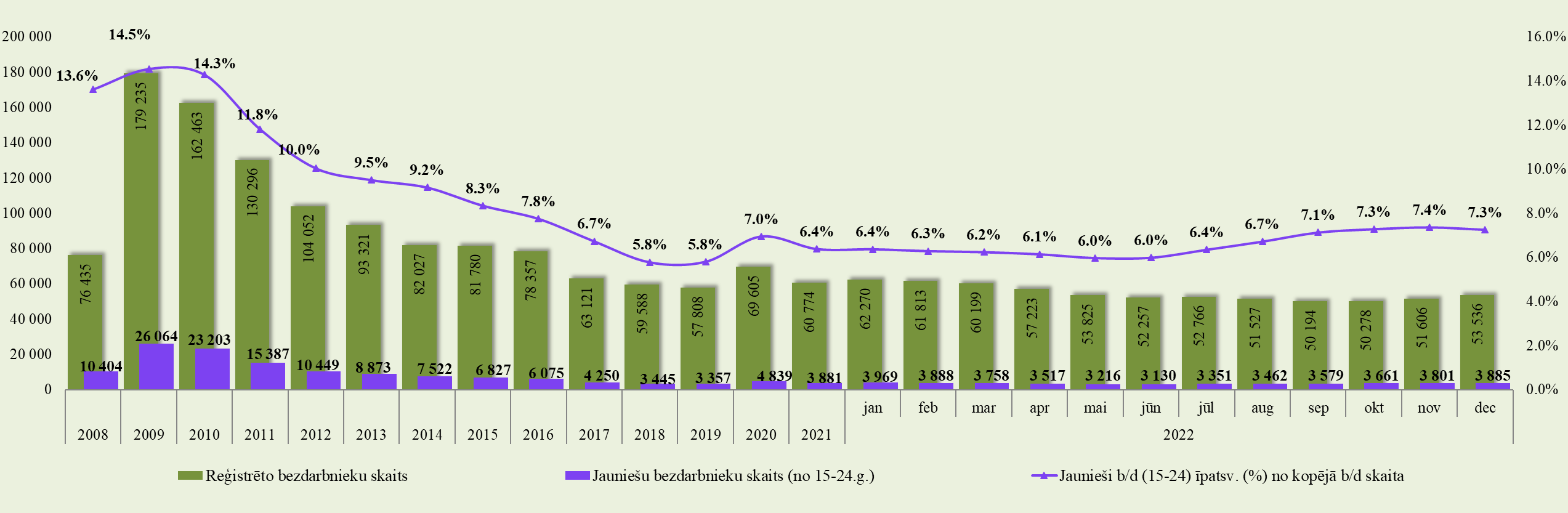 Pārskata perioda beigās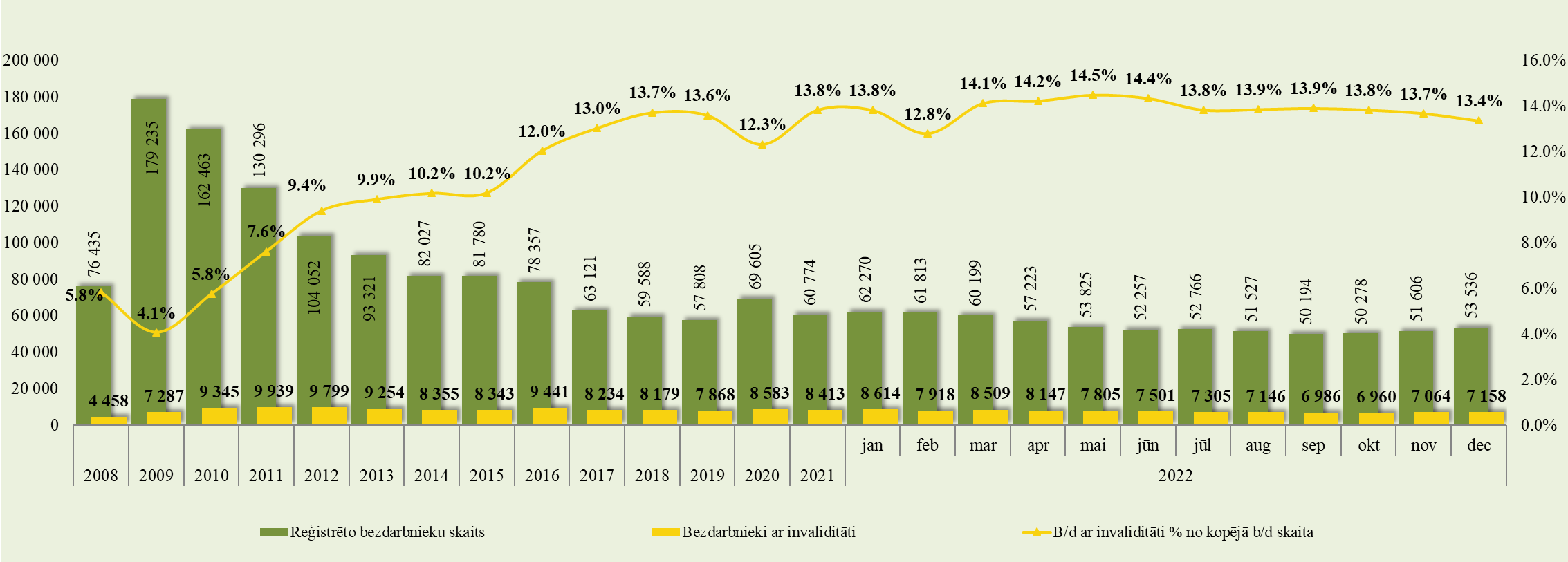 Pārskata perioda beigās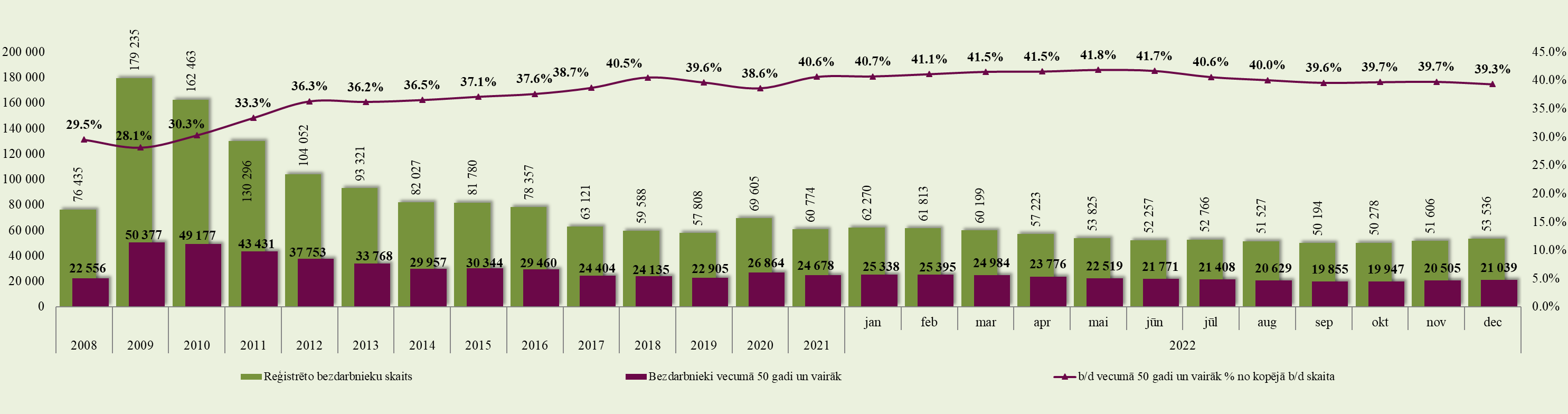 Attēls 16.Pārskata periodā NVA reģistrētās brīvās darba vietas, darbā iekārtojušos skaits, reģistrēto un noņemto vakanču attiecībaPārskata periodā NVA reģistrētās brīvās darba vietas, darbā iekārtojušos skaits, reģistrēto un noņemto vakanču attiecība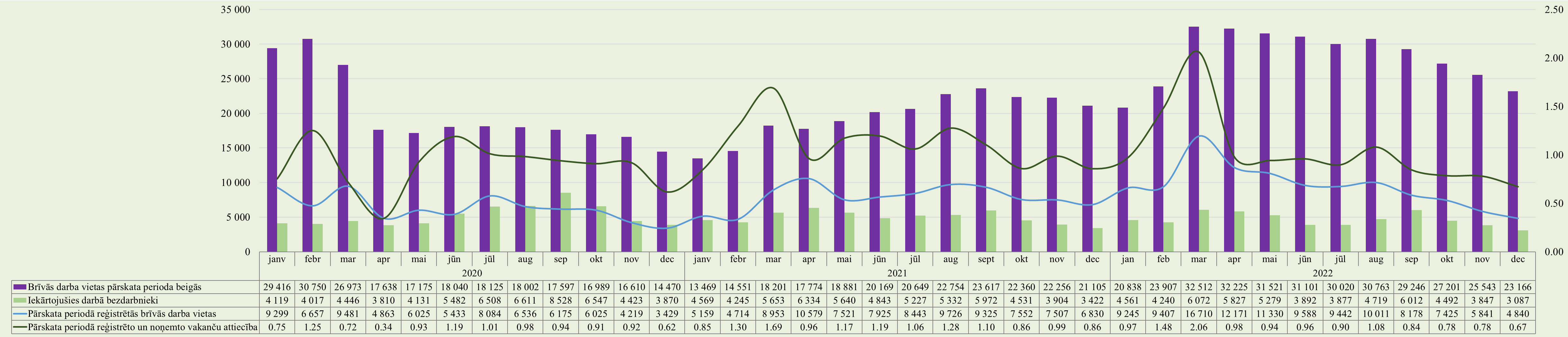 Brīvo darba vietu skaits pēc uzņēmuma nozares (NACE 2) TOP 10struktūra 2022. gada decembra beigās, procentosBrīvo darba vietu skaits sadalījumā pēc uzņēmuma nozares (NACE 2)Brīvo darba vietu skaits sadalījumā pēc uzņēmuma nozares (NACE 2)Brīvo darba vietu skaits sadalījumā pēc uzņēmuma nozares (NACE 2)Brīvo darba vietu skaits sadalījumā pēc uzņēmuma nozares (NACE 2)Nozare (TOP 10)Brīvo darbvietu skaits 2022. gada
decembra beigāsBrīvo darbvietu skaits 2021. gada
decembra beigāsIzmaiņas procentosBŪVNIECĪBA6 4147369-13%TRANSPORTS UN UZGLABĀŠANA3 238251629%ADMINISTRATĪVO UN APKALPOJOŠO DIENESTU DARBĪBA3 078224737%APSTRĀDES RŪPNIECĪBA3 04929772%INFORMĀCIJAS UN KOMUNIKĀCIJAS PAKALPOJUMI1 547574170%VAIRUMTIRDZNIECĪBA UN MAZUMTIRDZNIECĪBA; AUTOMOBIĻU UN MOTOCIKLU REMONTS1 4791782-17%IZMITINĀŠANA UN ĒDINĀŠANAS PAKALPOJUMI933426119%PROFESIONĀLIE, ZINĀTNISKIE UN TEHNISKIE PAKALPOJUMI53243123%VALSTS PĀRVALDE UN AIZSARDZĪBA; OBLIGĀTĀ SOCIĀLĀ APDROŠINĀŠANA520631-18%VESELĪBA UN SOCIĀLĀ APRŪPE5155121%Pavisam kopā23 16621 10510%Brīvo darba vietu skaits sadalījumā pa profesiju grupām (pēc LR profesiju klasifikatora) perioda beigāsBrīvo darba vietu skaits sadalījumā pa profesiju grupām (pēc LR profesiju klasifikatora) perioda beigāsBrīvo darba vietu skaits sadalījumā pa profesiju grupām (pēc LR profesiju klasifikatora) perioda beigāsBrīvo darba vietu skaits sadalījumā pa profesiju grupām (pēc LR profesiju klasifikatora) perioda beigāsBrīvo darba vietu skaits sadalījumā pa profesiju grupām (pēc LR profesiju klasifikatora) perioda beigāsProfesiju pamatgr. Nr.Profesiju pamatgrupas nosaukumsBrīvo darbvietu skaits 2022. gada
decembra beigāsBrīvo darbvietu skaits 2021.gada
decembra beigāsIzmaiņas procentosAugstas kvalifikācijas profesijas, tai skaitā:Augstas kvalifikācijas profesijas, tai skaitā:2 5602 682-5%0Nacionālo bruņoto spēku profesijas121020%1Vadītāji158186-15%2Vecākie speciālisti1 6471 6351%3Speciālisti743851-13%Vidējas kvalifikācijas profesijas, tai skaitā:Vidējas kvalifikācijas profesijas, tai skaitā:13 31012 8613%4Kalpotāji1 13862682%5Pakalpojumu un tirdzniecības darbinieki9551 493-36%6Kvalificēti lauksaimniecības, mežsaimniecības un zivsaimniecības darbinieki126155-19%7Kvalificēti strādnieki un amatnieki7 2907 679-5%8Iekārtu un mašīnu operatori un izstrādājumu montieri3 8012 90831%Zemas kvalifikācijas profesijasZemas kvalifikācijas profesijas7 2965 56231%KopāKopā23 16621 10510%Attēls 18.Augstas kvalifikācijas profesijas            Vidējas kvalifikācijas profesijasAttēls 19. Zemas kvalifikācijas profesijas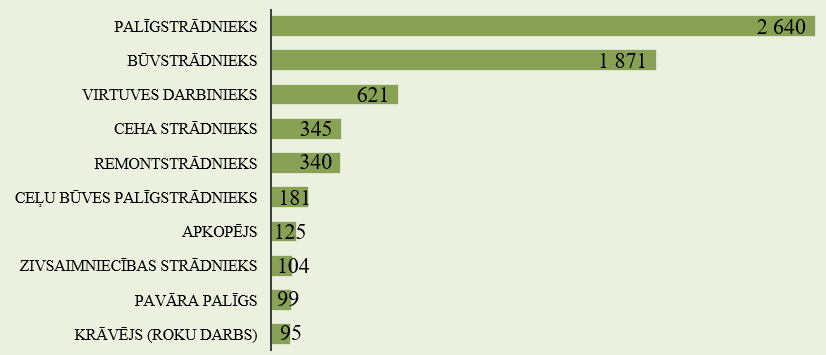 Ilgstoši neaizpildītās brīvās darbvietasTabula 6.Tabula 6.2022. gada decembra beigās NVA bija reģistrētas 13 826 ilgāk par 3 mēnešiem neaizpildītas brīvās darbvietas, kas veido 59,7% no brīvo darba vietu kopskaita pārskata perioda beigās (23 166). Lielākais ilgstoši neaizpildīto vakanču īpatsvars vērojams Rīgas (64,6%) un Vidzemes (47,4%) reģionos, savukārt mazākais – Kurzemes reģionā – 14,4%. Latgales reģionā t.i. 24,1%, bet Zemgales reģionā – 42,6%.Vakance nav aizpildītaReģioni (dati uz 31.12.2022.)2022. gada decembra beigās NVA bija reģistrētas 13 826 ilgāk par 3 mēnešiem neaizpildītas brīvās darbvietas, kas veido 59,7% no brīvo darba vietu kopskaita pārskata perioda beigās (23 166). Lielākais ilgstoši neaizpildīto vakanču īpatsvars vērojams Rīgas (64,6%) un Vidzemes (47,4%) reģionos, savukārt mazākais – Kurzemes reģionā – 14,4%. Latgales reģionā t.i. 24,1%, bet Zemgales reģionā – 42,6%.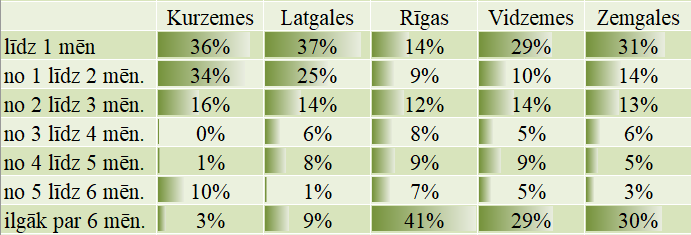 Ilgstoši neaizpildītās (ilgāk par 6 mēnešiem) brīvās darbvietas sadalījumā pa profesijām (lielākais skaits)Ilgstoši neaizpildītās (ilgāk par 6 mēnešiem) brīvās darbvietas sadalījumā pa profesijām (lielākais skaits)Ilgstoši neaizpildītās (ilgāk par 6 mēnešiem) brīvās darbvietas sadalījumā pa profesijām (lielākais skaits)Profesija (TOP 5)Ilgstoši neaizpildīto brīvo darbvietu skaits (2022.gada decembra beigās)Brīvās darbvietas (2022.gada decembra beigās)KRAVAS AUTOMOBIĻA VADĪTĀJS1 1542 356PALĪGSTRĀDNIEKS9842 640BŪVSTRĀDNIEKS4541 871INFORMĀCIJAS IEVADĪŠANAS OPERATORS285289MŪRNIEKS2834582022. gada 12 mēnešos uzsākuši dalību pasākumos/saņēmuši pakalpojumu t.sk. darba meklētāji un citas personas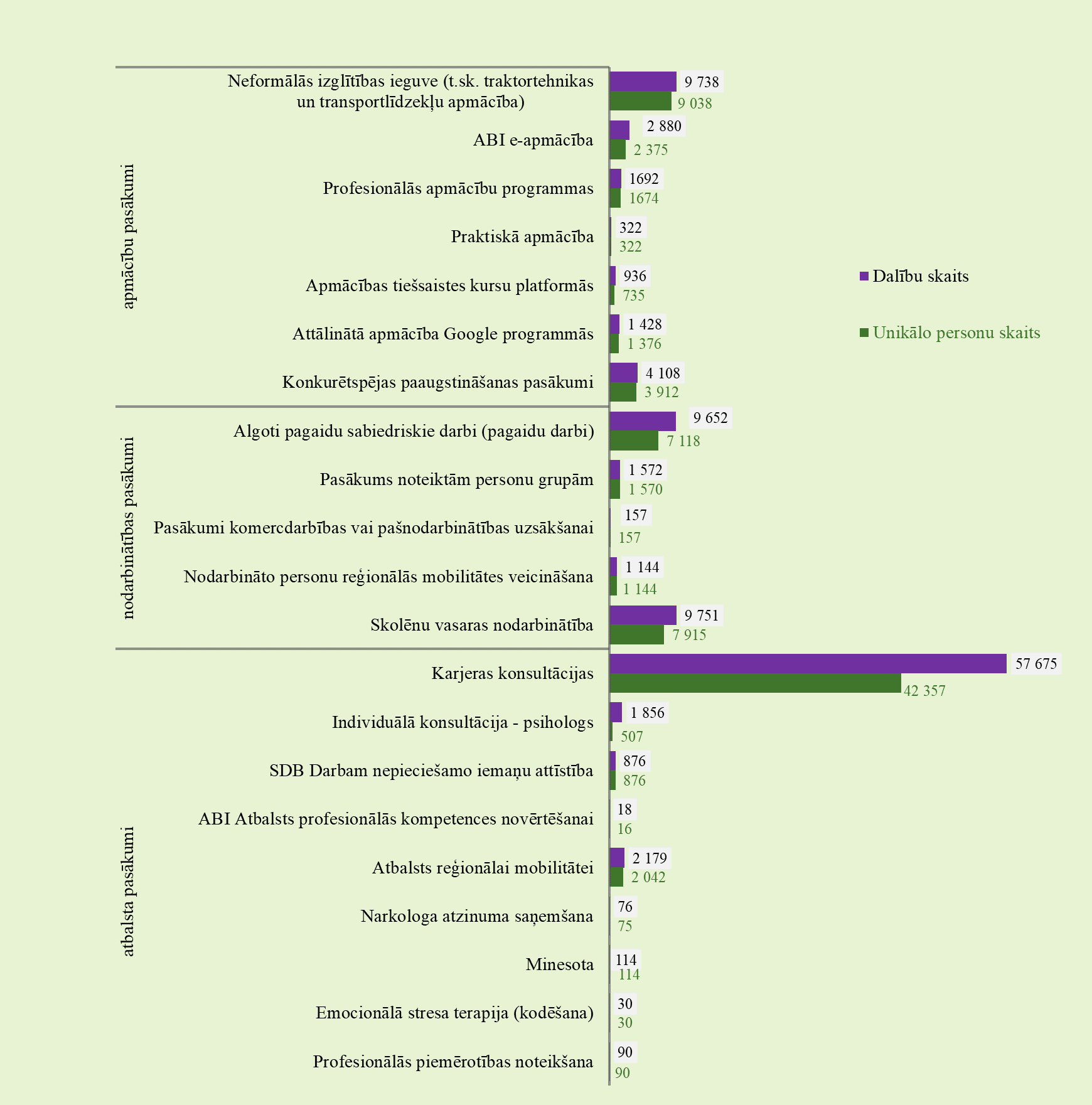 Bezdarbnieku darbā iekārtošanās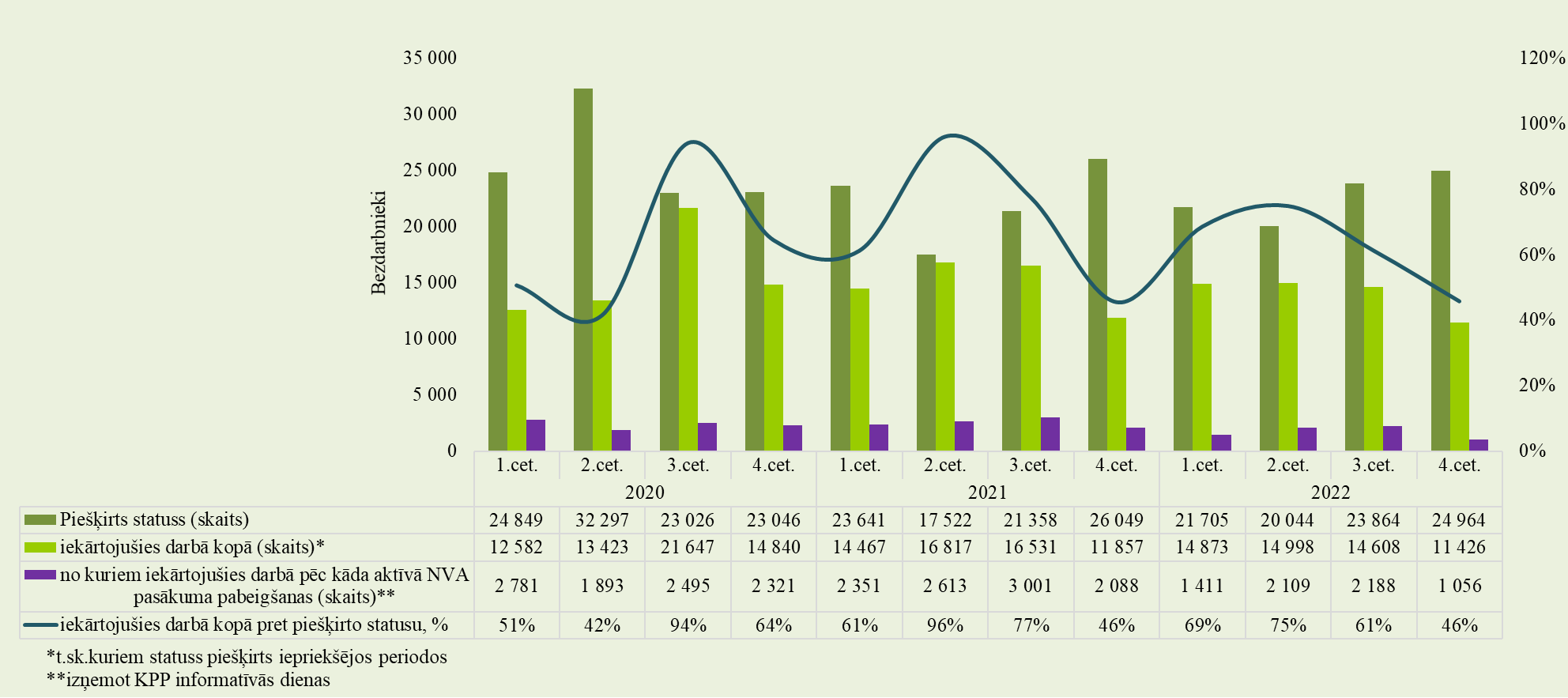 Pabeiguši dalību periodā no 01.07.2021. līdz 30.06.2022. un iekārtojušies darbā pirmo 6 mēnešu laikā pēc pasākuma pabeigšanas (periodā līdz 31.12.2022.)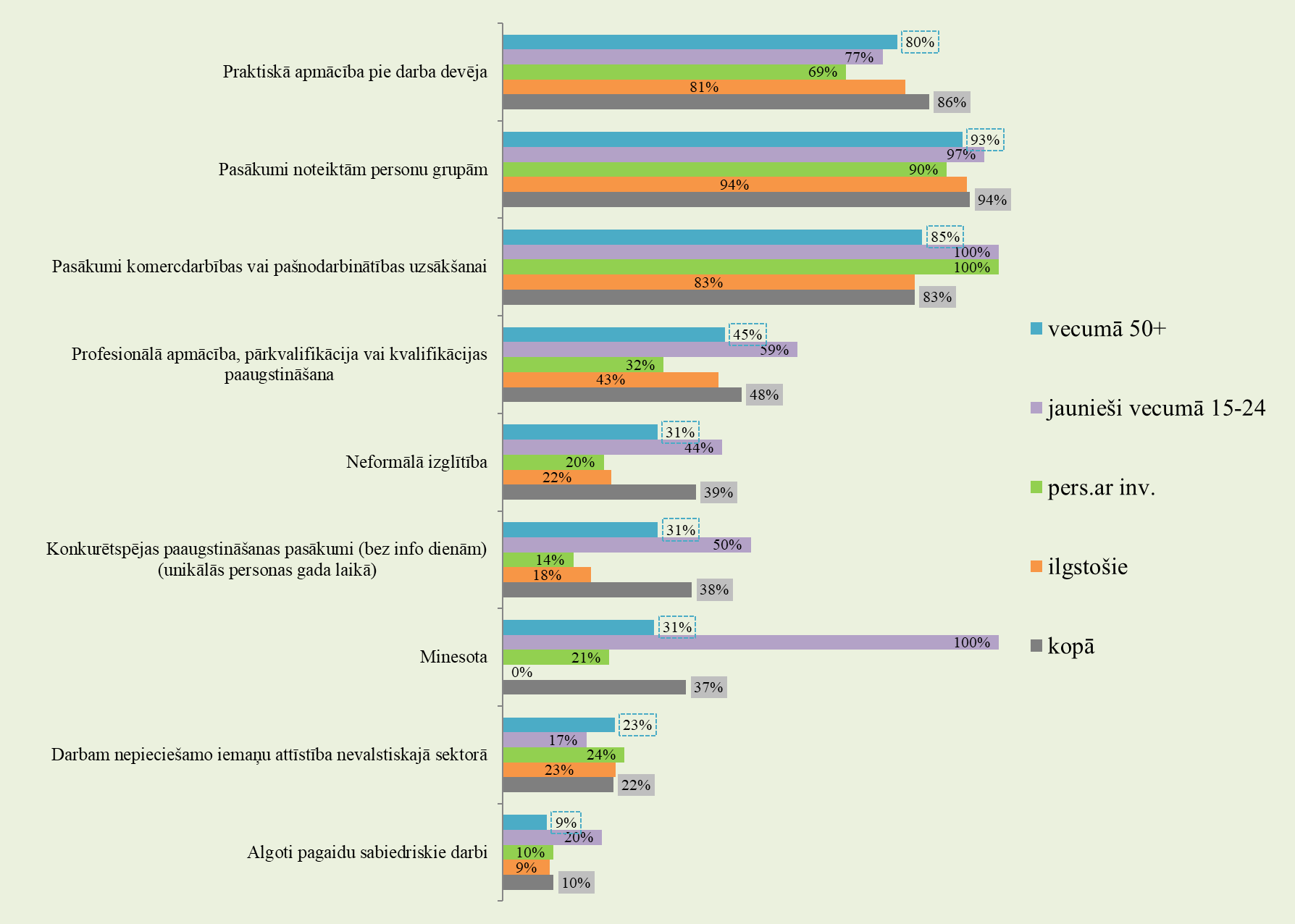 Attēls 23.NVA klientu interesējošo valstu TOP 52022. gada 12 mēnešosNVA klientu interesējošā nozare darbam ārzemēs TOP 42022. gada 12 mēnešos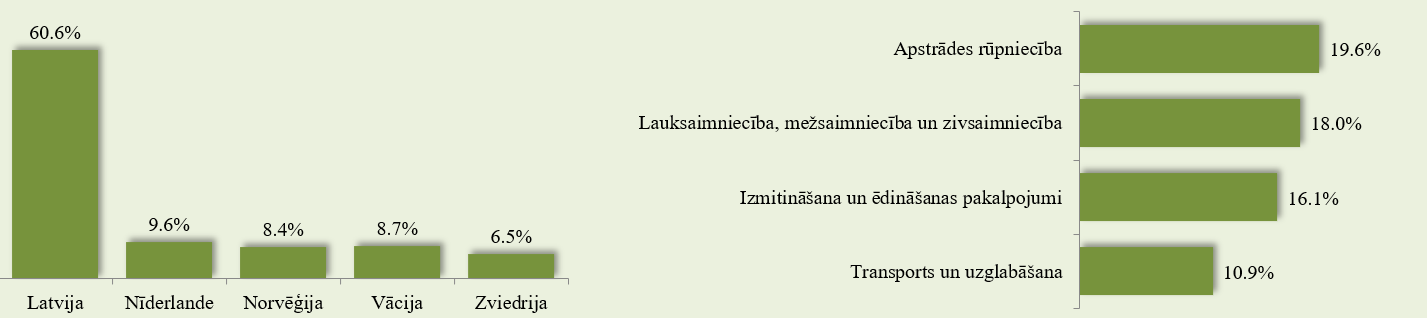 31.12.2018.31.12.2019.31.12.2020.31.12.2021.31.12.2022.Reģistrēto bezdarbnieku skaits 59 58857 808 69 60560 77453 536Reģistrētā bezdarba līmenis6,4%6,2%7,7%6,7%6,1%Cilvēku, kas gada laikā saņēmuši reģistrētā bezdarbnieka statusu, skaits (plūsma reģistrētajā bezdarbā)87 13287 907103 21888 57090 577Kopējais apkalpoto klientu skaits (uzskaitē gada sākumā + saņēmuši bezdarbnieka statusu)150 253147 495 161 026158 175151 351Vidējais bezdarba ilgums (dienās) gada laikā173163157188148Gada laikā reģistrēto vakanču skaits88 492106 39776 22694 234114 188Darbā iekārtojušos cilvēku skaits (gada laikā)63 63363 73462 49259 67256 026Ilgstošā bezdarba īpatsvars25,1%21,0%24,8%24,4%19,2%Atbalstu saņēmušo cilvēku skaits (unikālās personas visos pasākumos)91 75774 606 58 18064 47664 150*Subsidētajā nodarbinātībā iesaistīto bezdarbnieku skaits (unikālie) 1 4571 2292 0182 0092 444**Apmācību pasākumos iesaistīto skaits (unikālie)16 55914 93812 52315 85114 704